安庆市公共资源交易中心平台建设（升级改造）用户操作手册投标人国泰新点股份有限公司2020年1月1、准备工作1.1办理CA锁按我市CA数字证书办理流程办理证书，百度搜索安庆市公共资源交易中心或者网址搜索http://aqggzy.anqing.gov.cn/，办理流程详见办事指南内《安庆市公共资源交易平台CA数字证书和电子签章服务办事指南》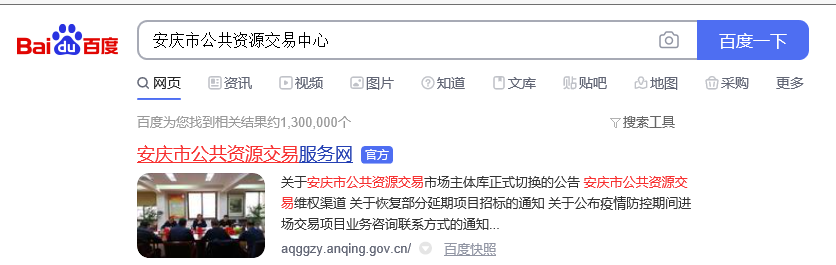 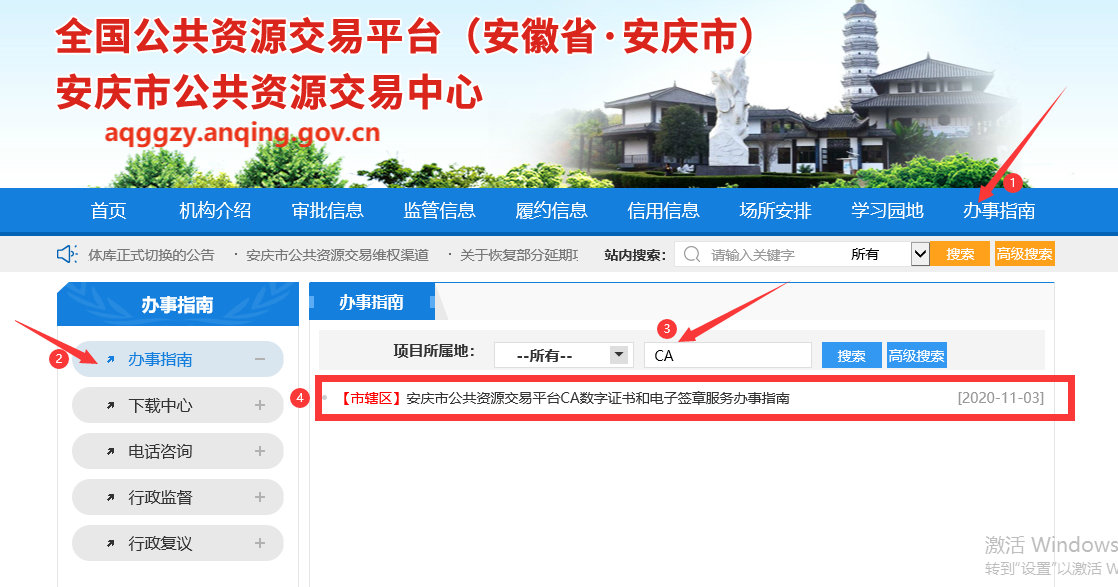 1.2完善省主体库按我市CA数字证书办理流程办理证书后进行相关业务操作，为保障省主体库数据同步，使用CA数字证书登录省主体库（地址：http://61.190.70.20/ahggfwpt-zhutiku），同步登记相关信息确认提交并关联数字证书，即可完成主体信息登记。安徽省公共资源交易市场主体库使用相关问题，人工客服010-86483801转5-2①使用CA锁登陆省库平台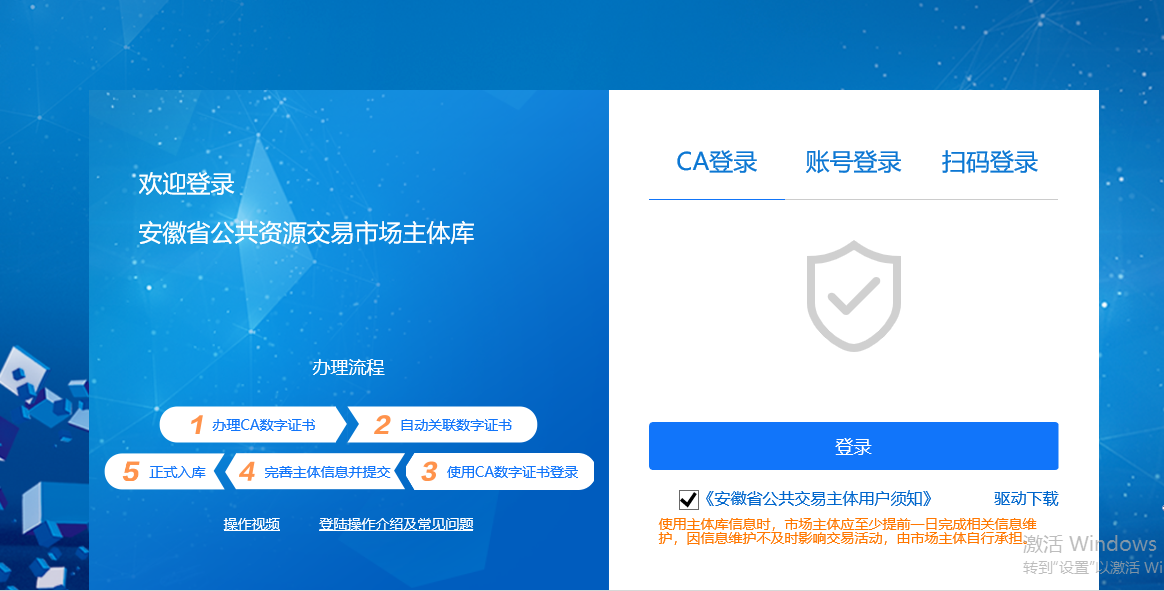 ②点击主体信息登记，点右上角变更按钮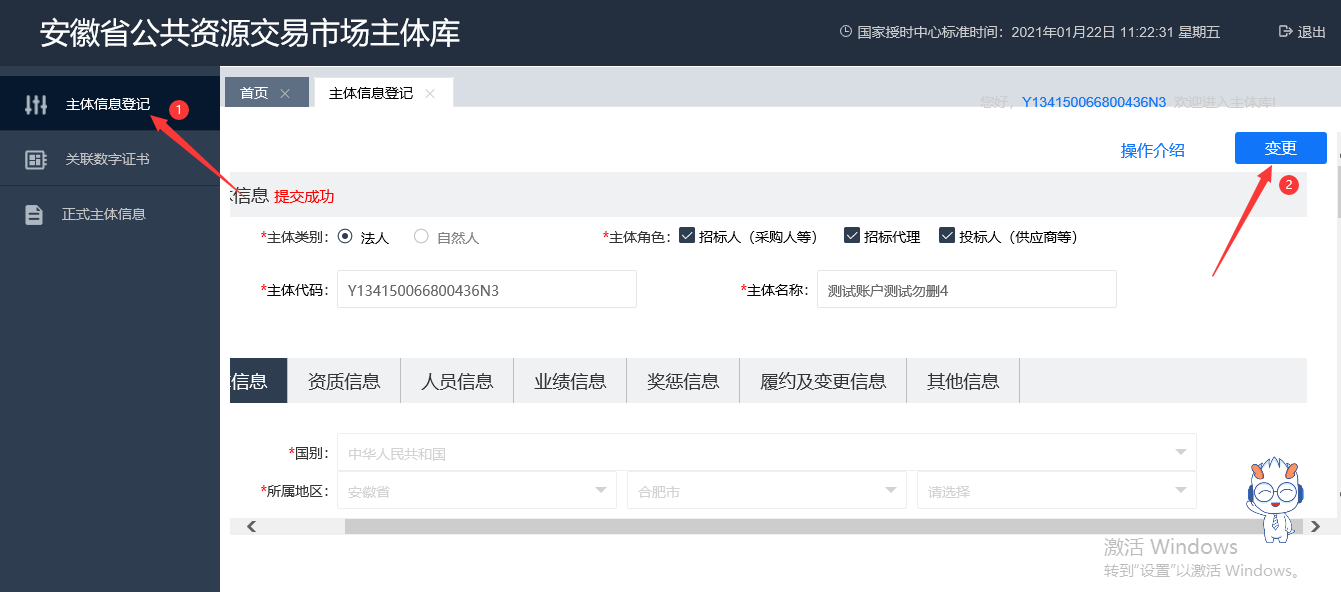 完善所有打红色*号必填项。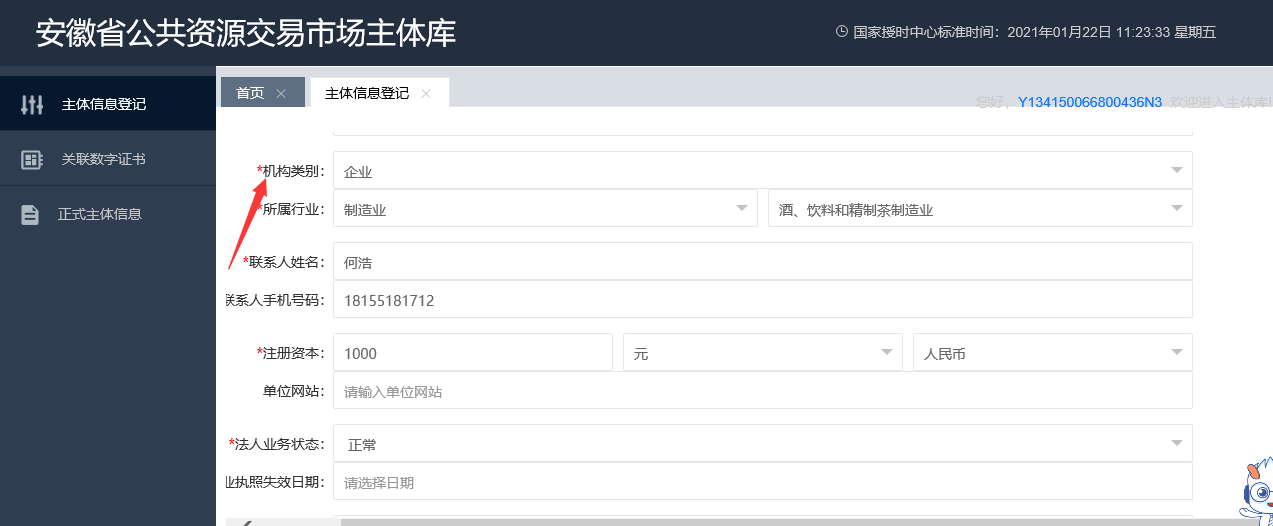 点击确认提交按钮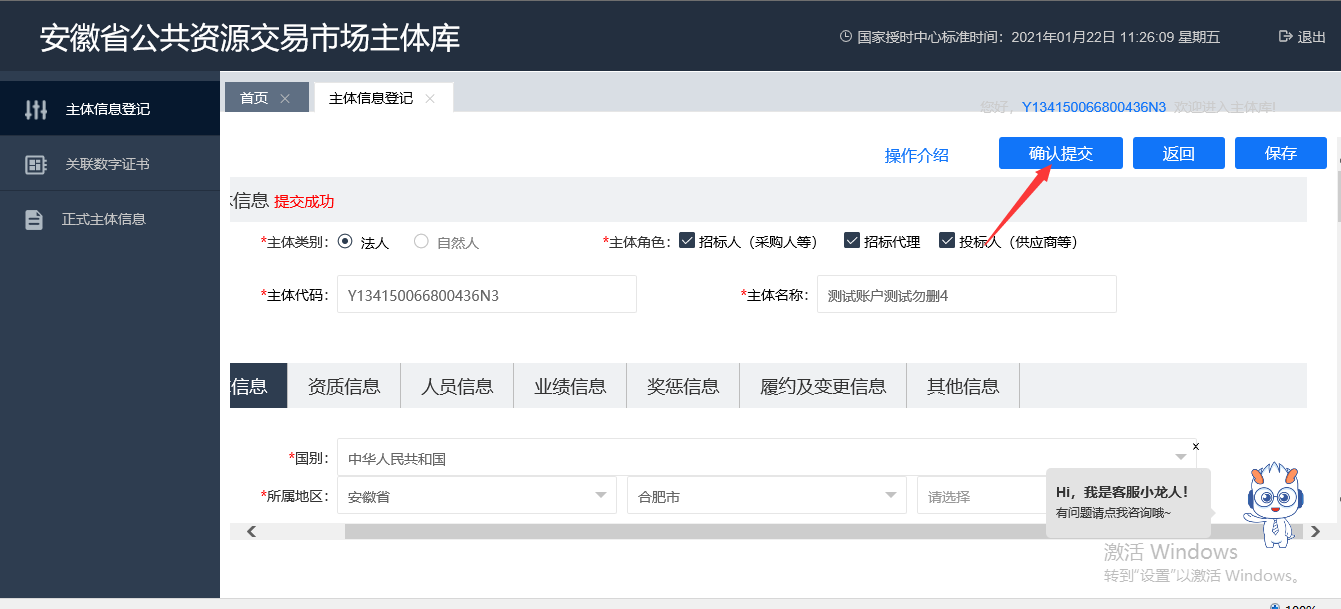 ③关联数字证书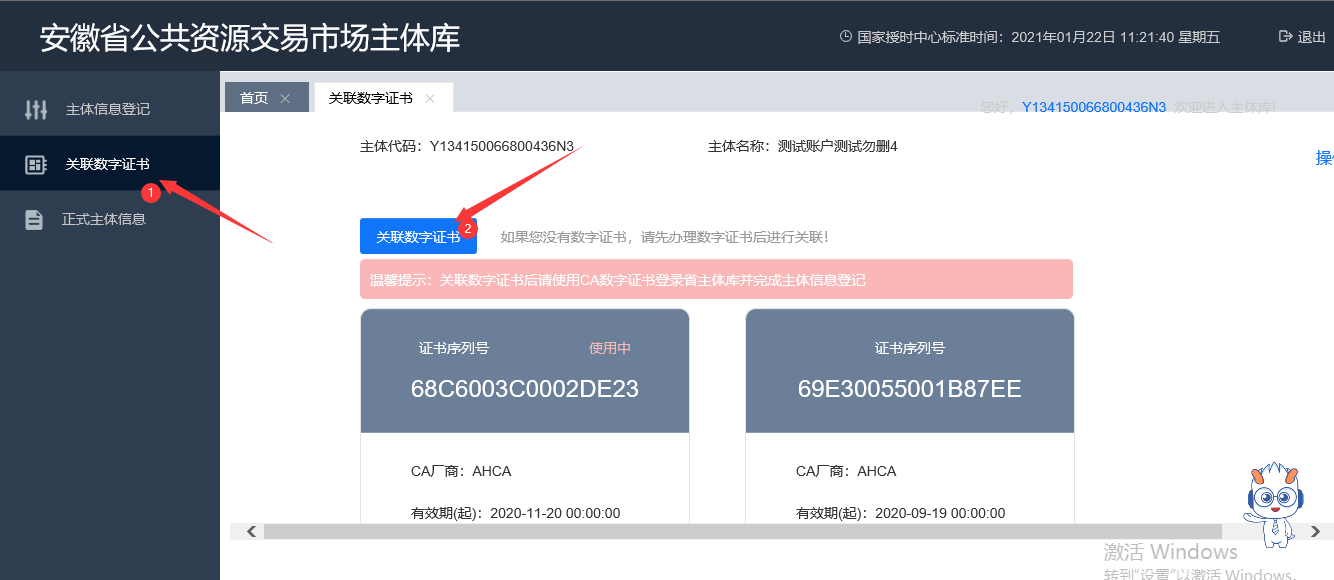 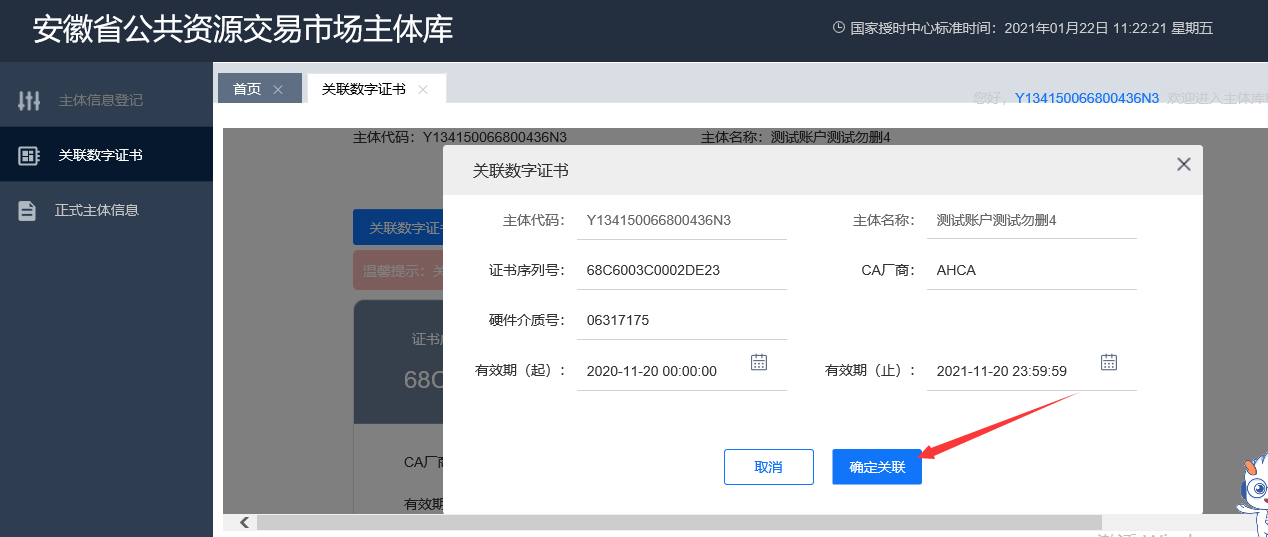 1.3驱动安装①百度搜索安庆市公共资源交易中心或者网址搜索http://aqggzy.anqing.gov.cn/②点击网站左侧“我要投标”菜单，访问登录页面，如下图所示：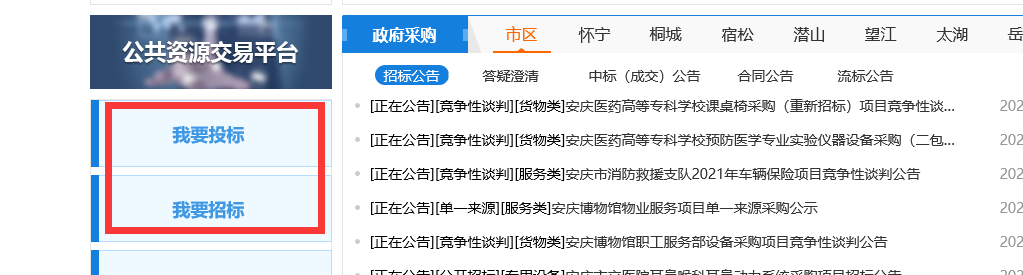 ③完成“驱动下载”“投标文件制作工具下载”“手册下载”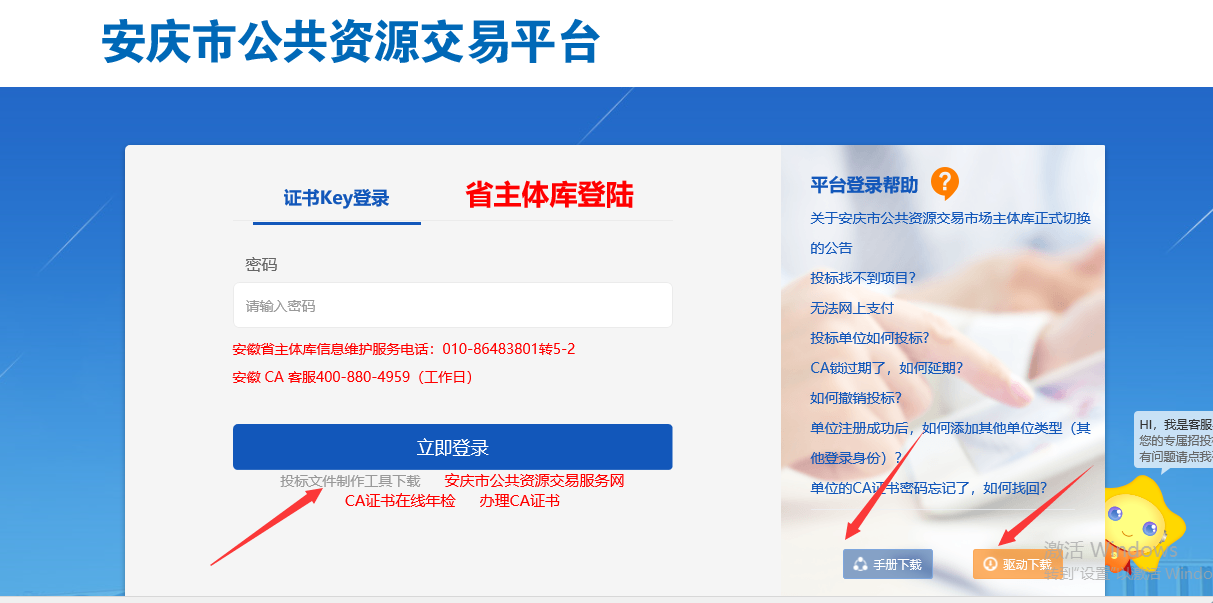 说明：投标操作时，建议从驱动里登陆到安庆市公共资源交易平台（新点检测工具(安徽省互联互通版）插入CA锁点击一键检测按钮，输入CA锁密码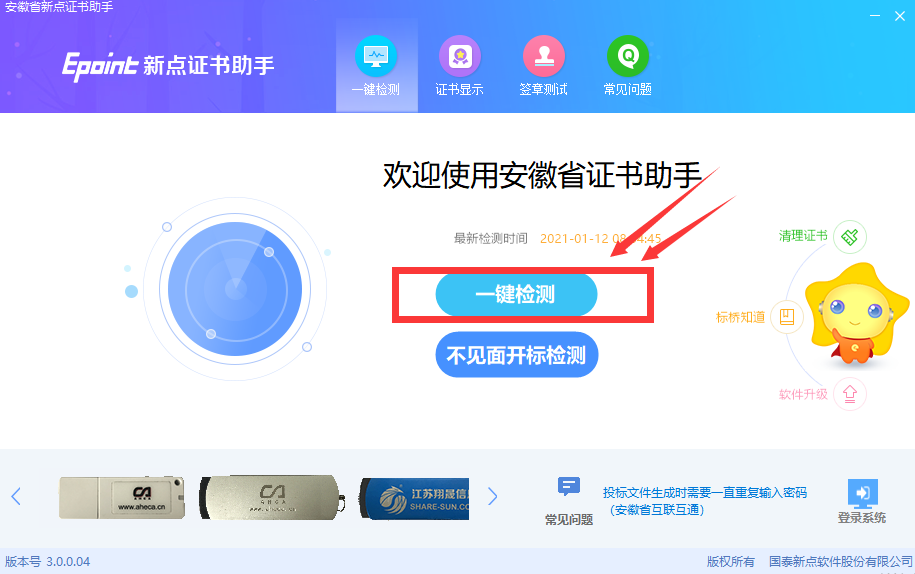 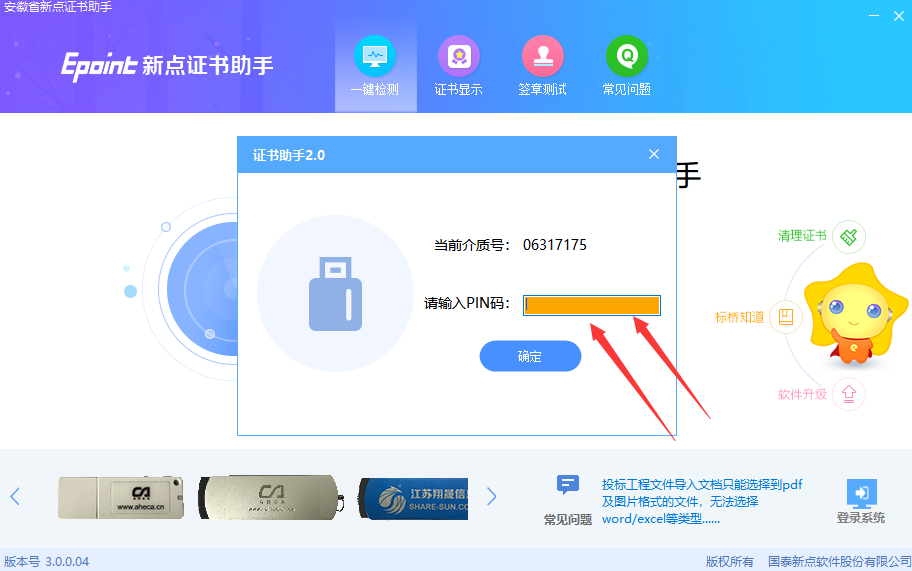 检测通过后，点击一键登陆系统，系统登陆地址：http://220.179.5.14:90/TPBidder/memberLogin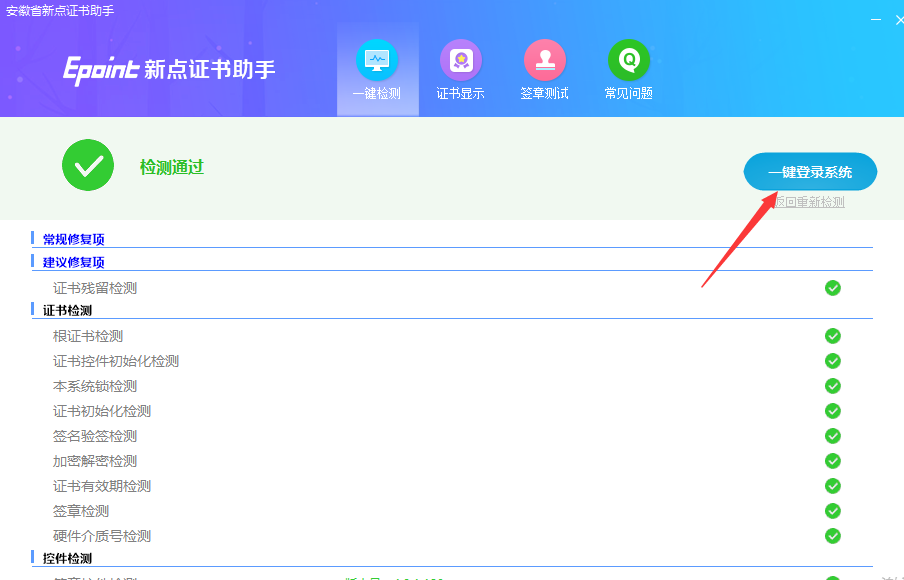 2、项目流程2.1交易文件领取①在招标公告处对应的项目类型进行搜索，如工程项目则点击‘工程’，其他同理。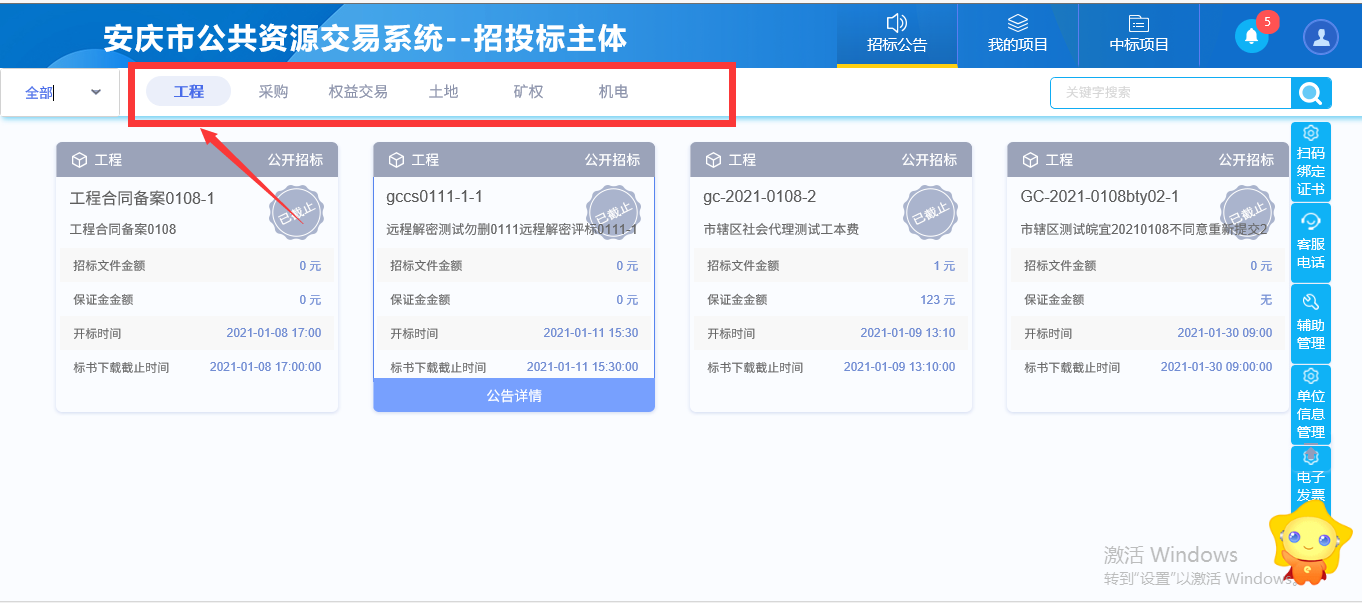 ②在页面左上角搜索框内，输入项目关键字可以快速搜索，点击文件下载按钮，如下图所示：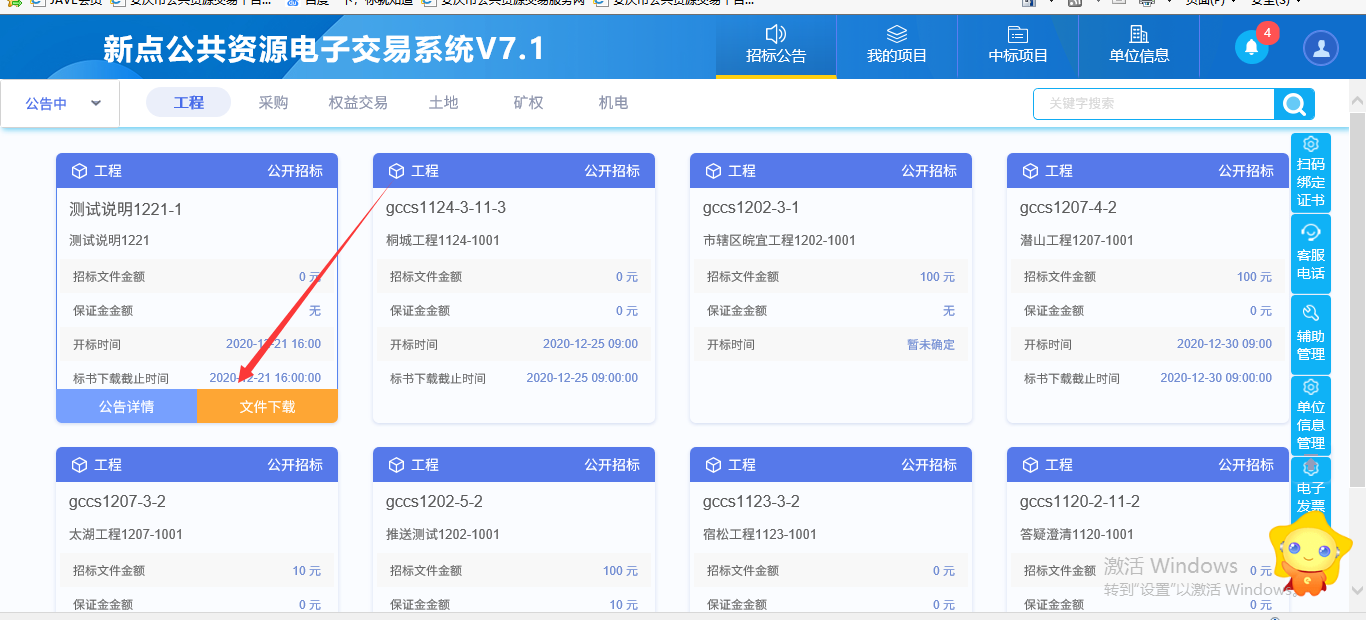 ③完善基本信息，点击网上支付，完成在线支付并下载交易文件如标书费为0.则无需支付，直接下载即可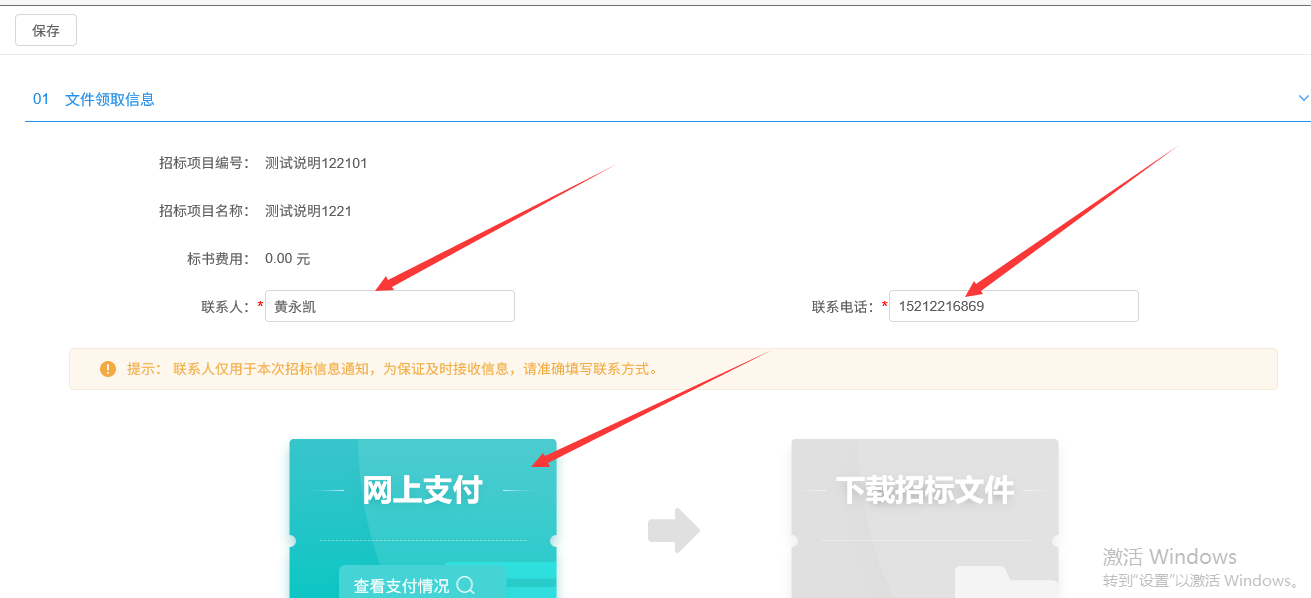 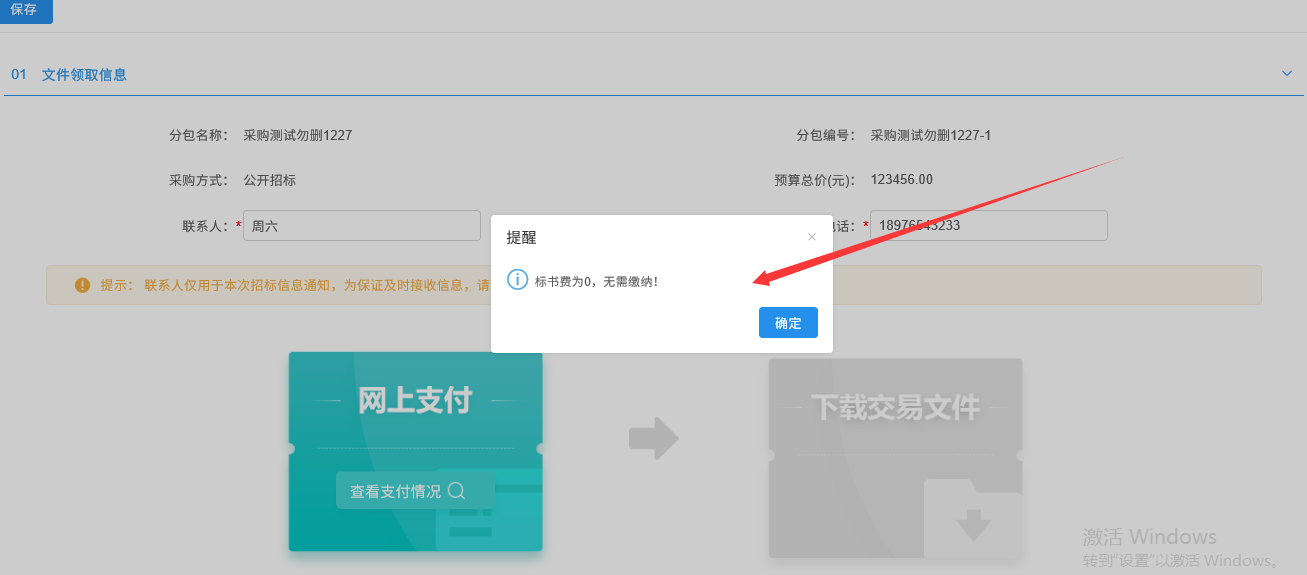 说明：为了保证文件正常下载，请不要使用迅雷等下载软件下载文件，点击下载交易文件，目标另存为，进行文件下载。2.2答疑澄清文件领取①在我的项目里，选择项目，点击项目流程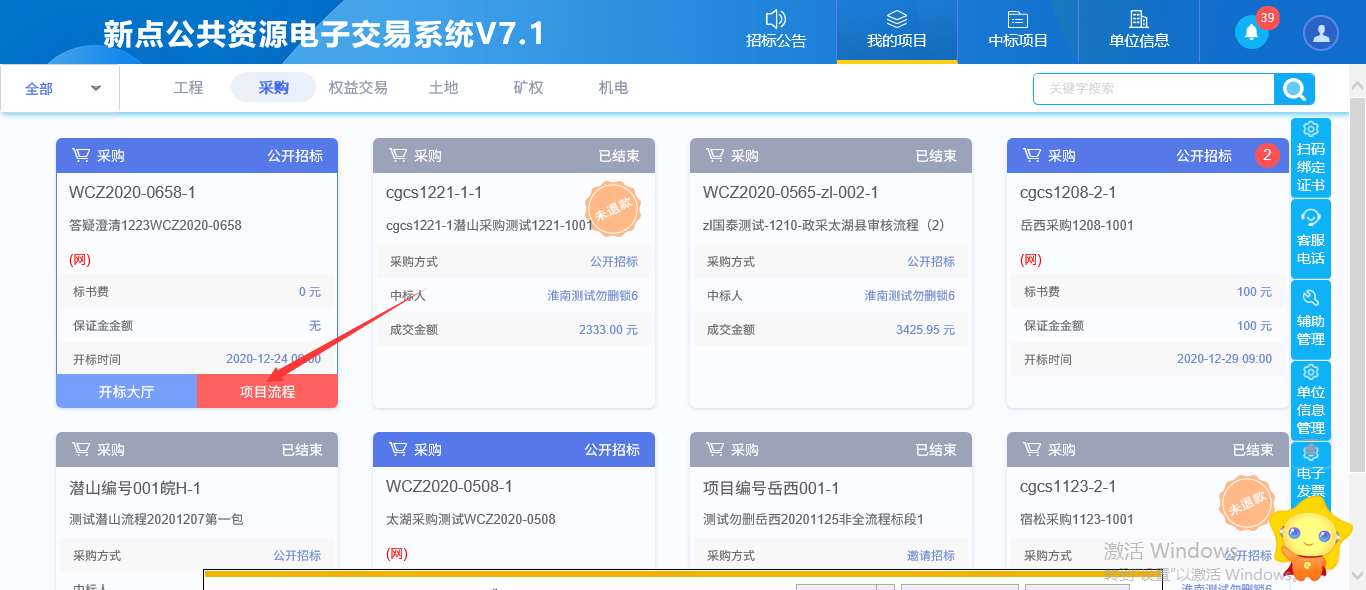 ②点击答疑文件下载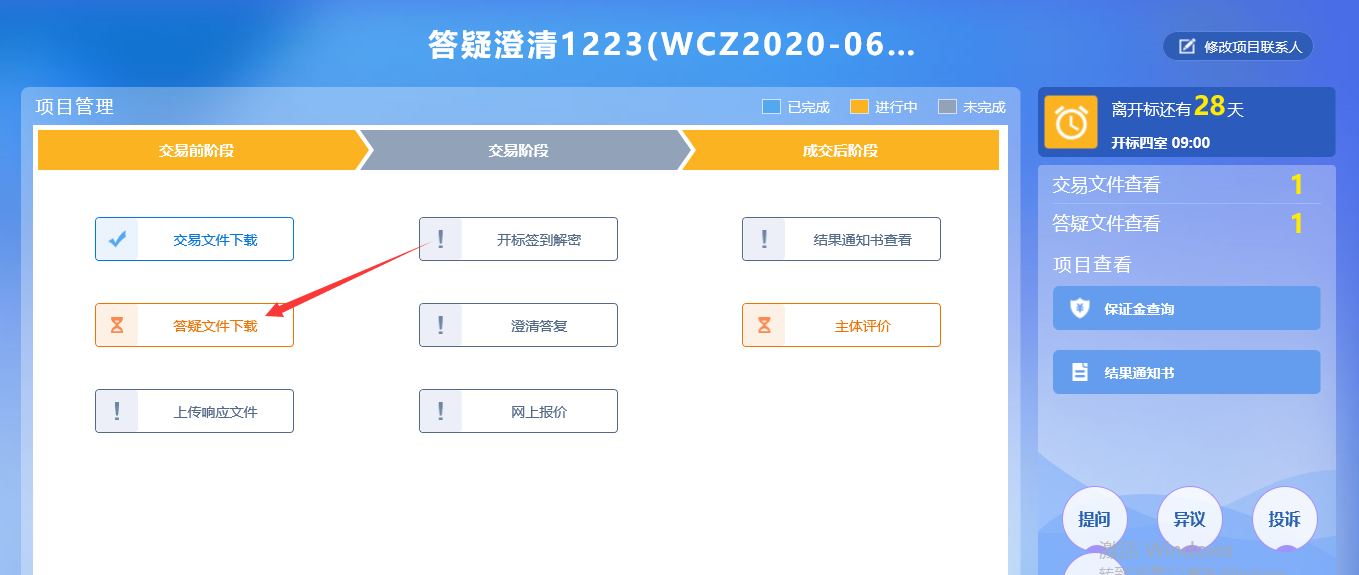 ③浏览答疑澄清信息，并下载答疑文件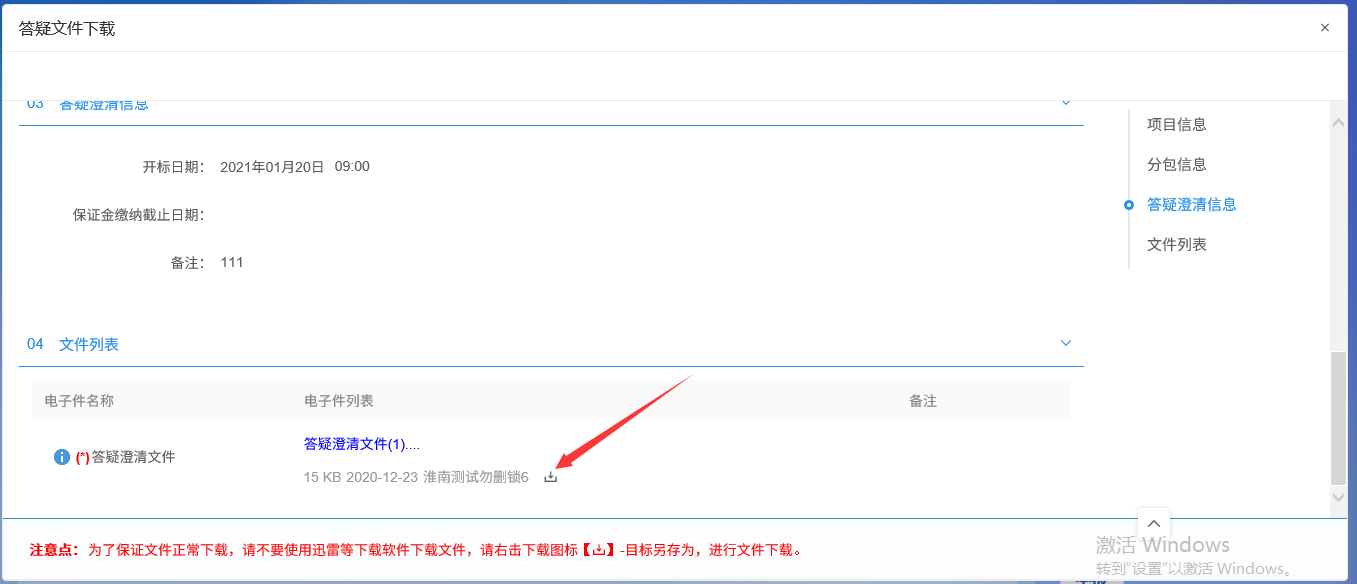 说明：为了保证文件正常下载，请不要使用迅雷等下载软件下载文件，请右击下载图标，目标另存为，进行文件下载。2.3上传投标文件①在我的项目里找到已领取招标文件的项目，点击项目流程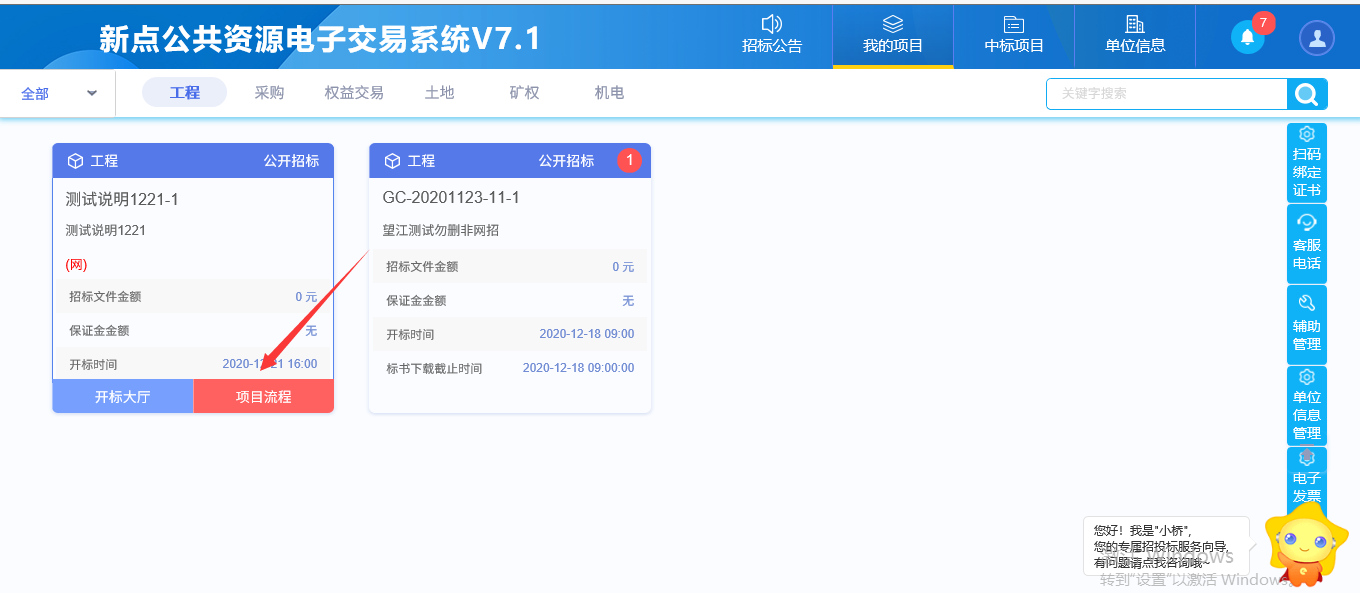 ②选择上传投标文件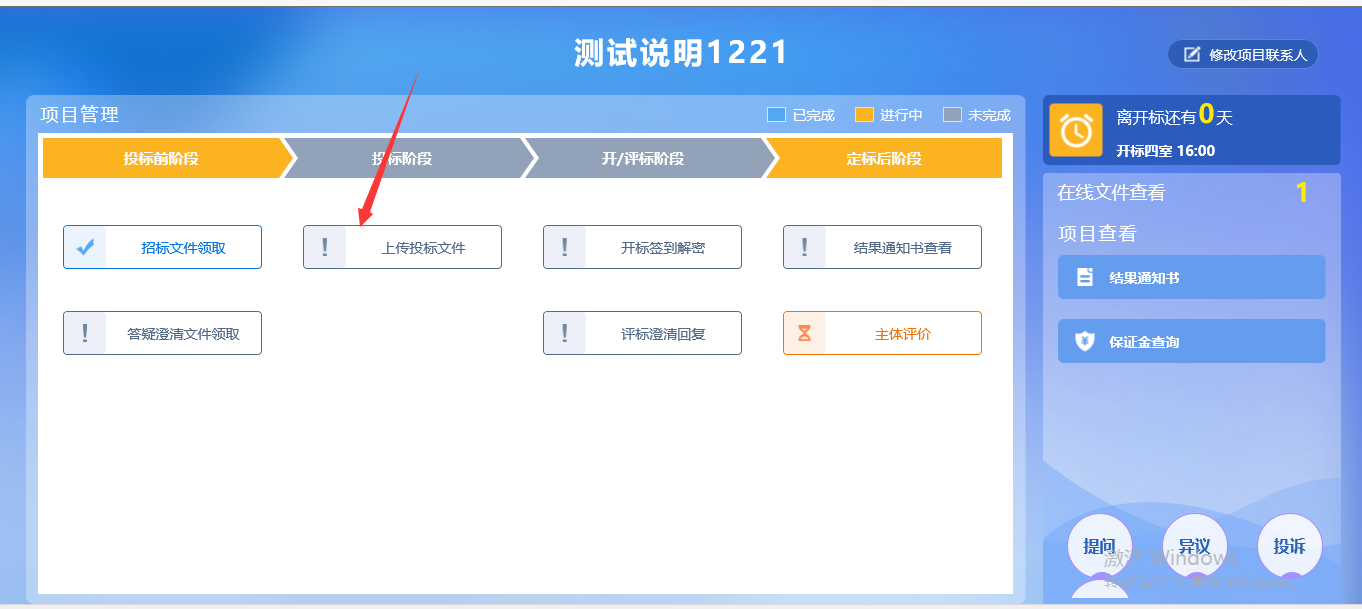 ③点击上传投标文件，并模拟解密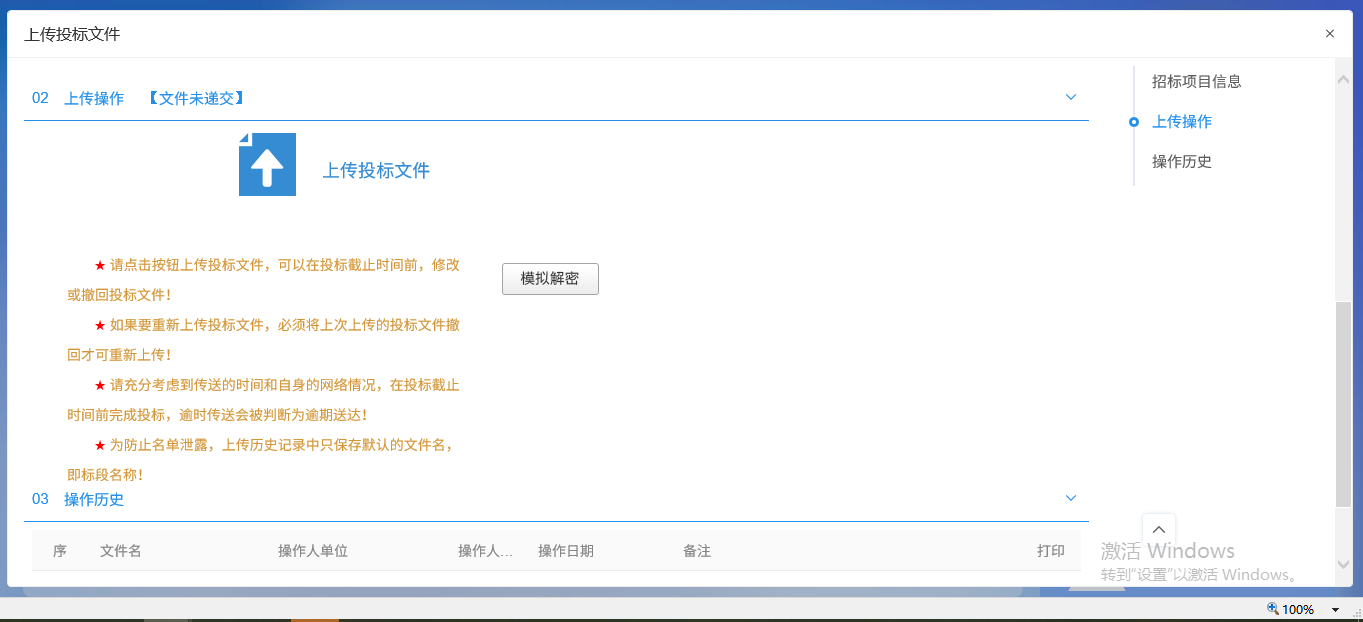 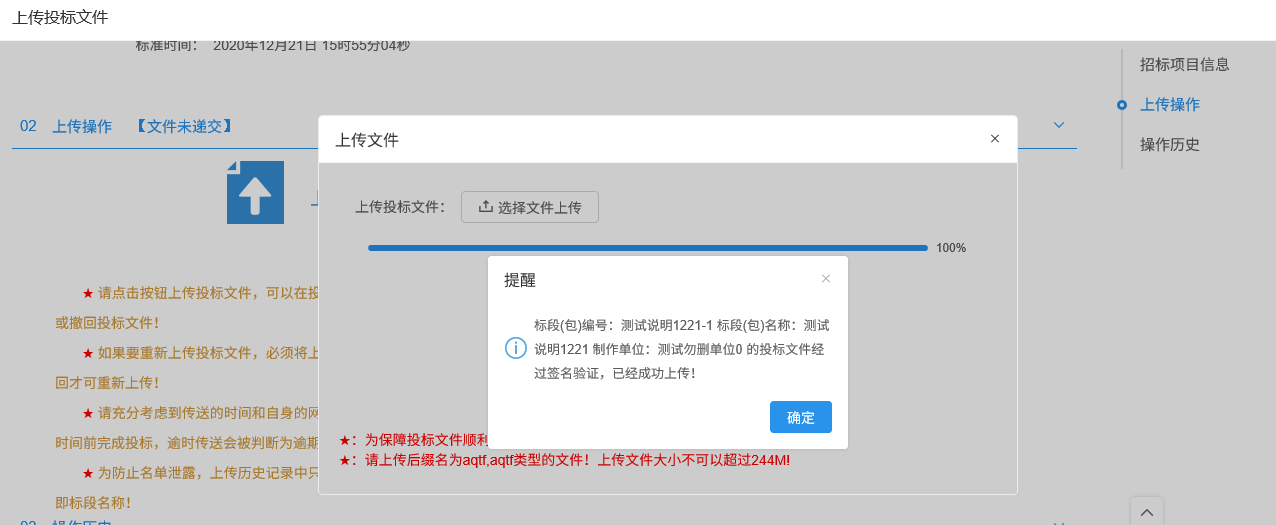 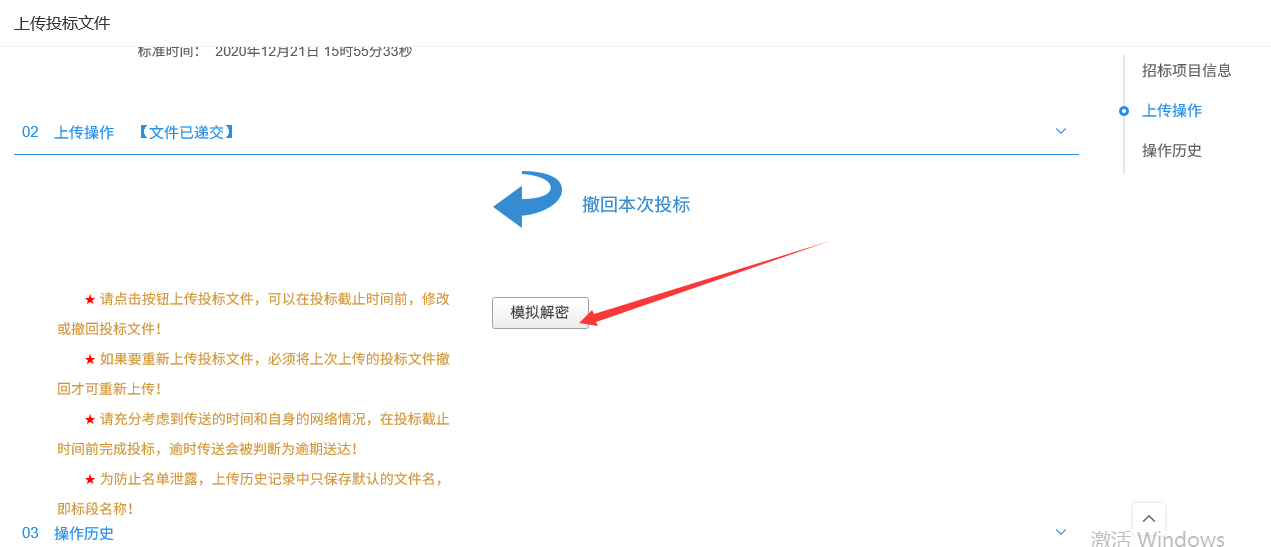 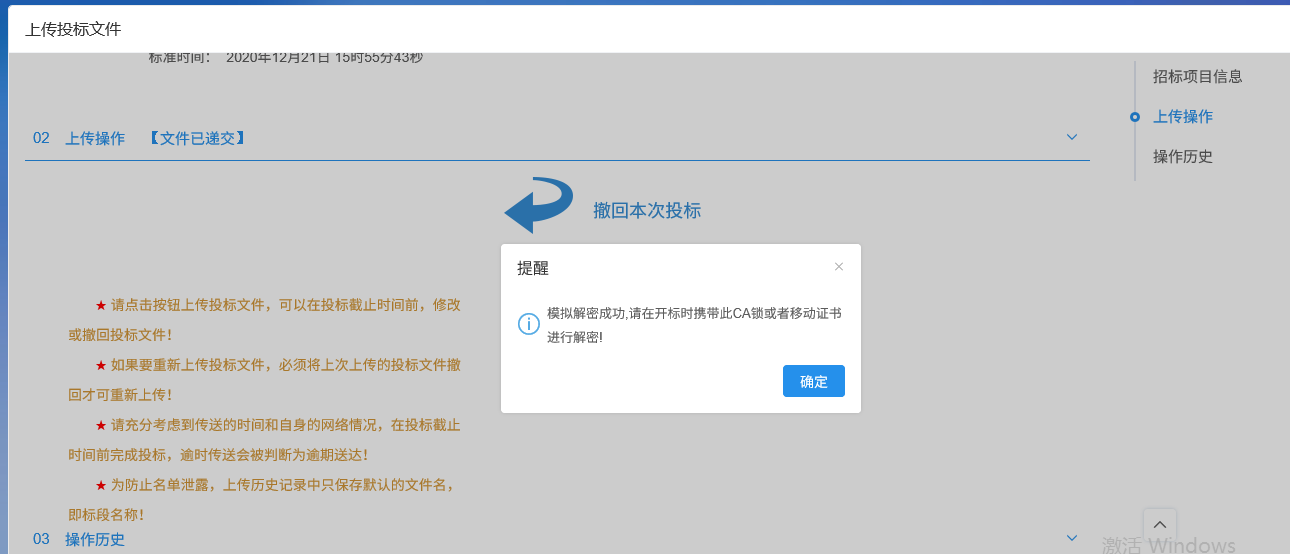 2.4开标签到解密①在我的项目里找到已领取招标文件的项目，点击项目流程②选择开标签到解密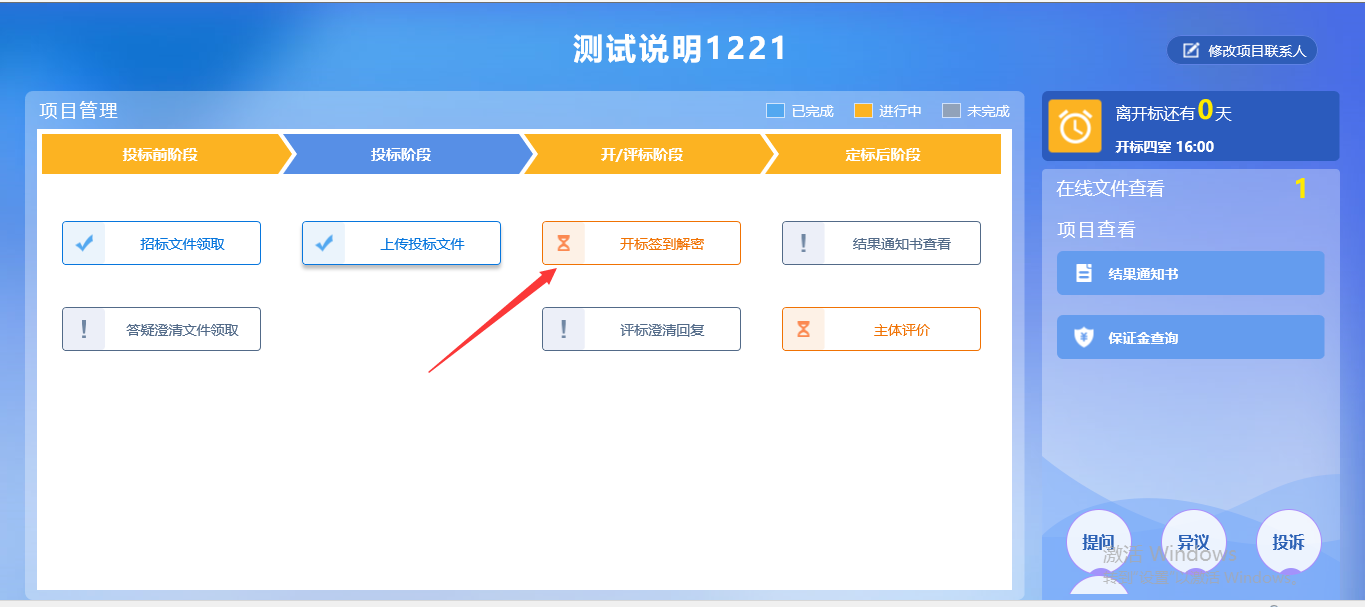 ③点击解密投标文件按钮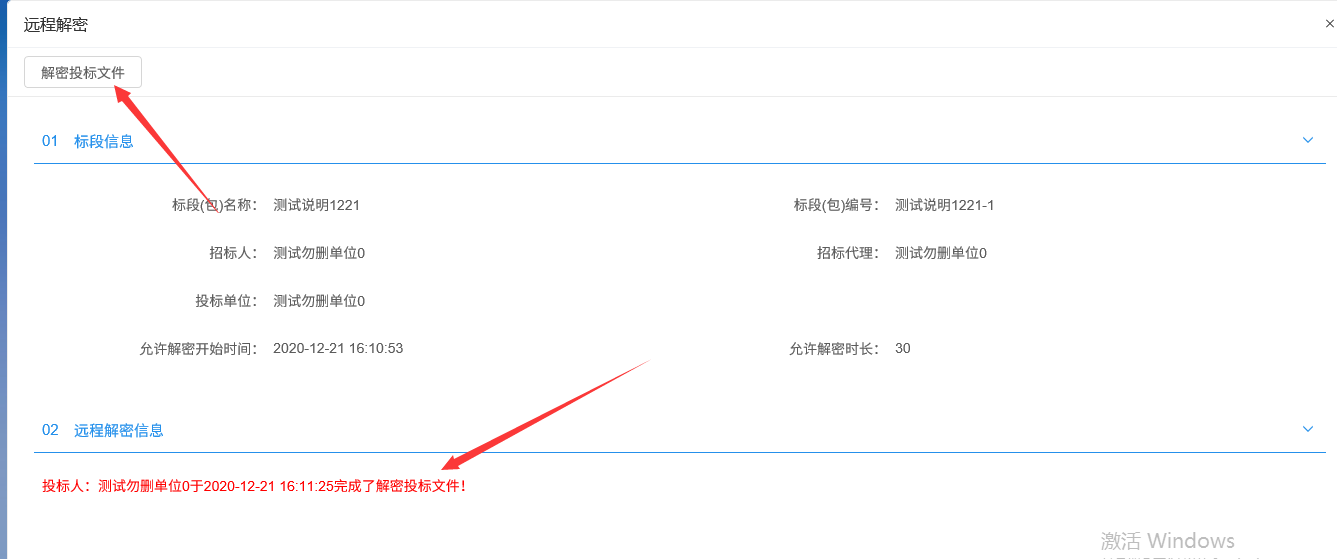 说明：①生成投标文件的锁与解密使用的锁必须同一把，锁损坏、丢失等均无法完成解密。②投标期间，避免CA锁延期，如延期，需重新生成投标文件上传，避免投标文件解密失败。2.5开标记录查看①在我的项目里找到已开标结束的的项目，点击项目流程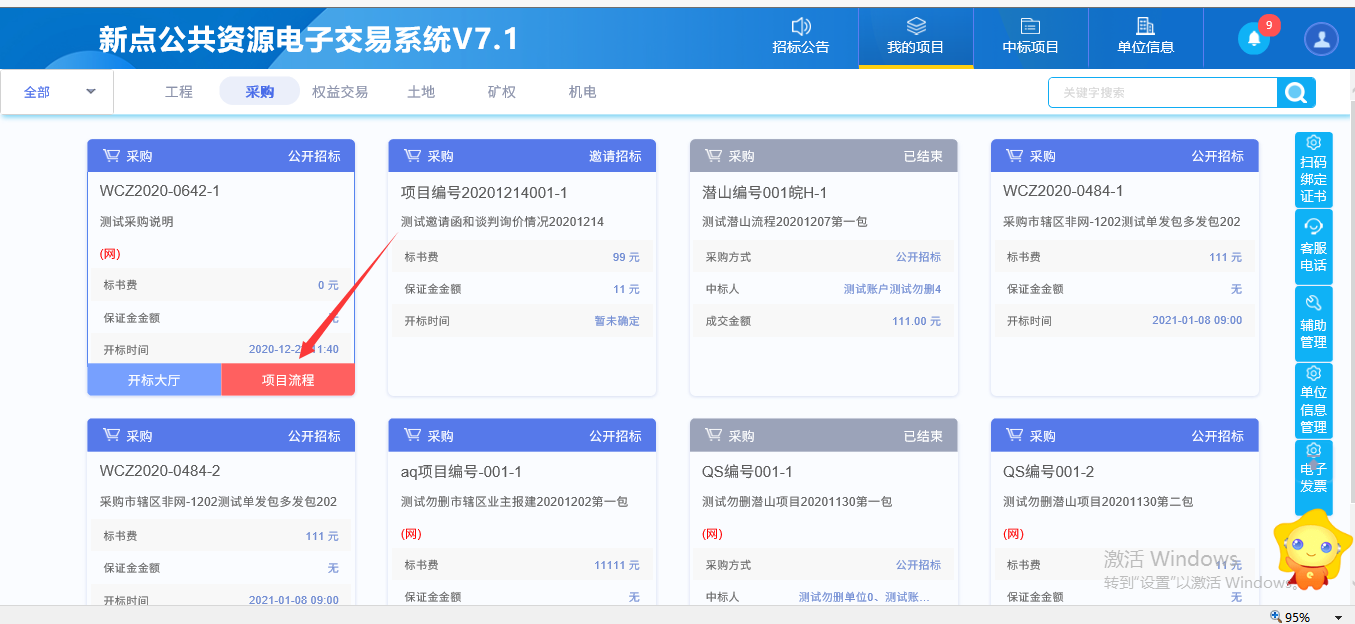 ②点击开标记录查看，如下图所示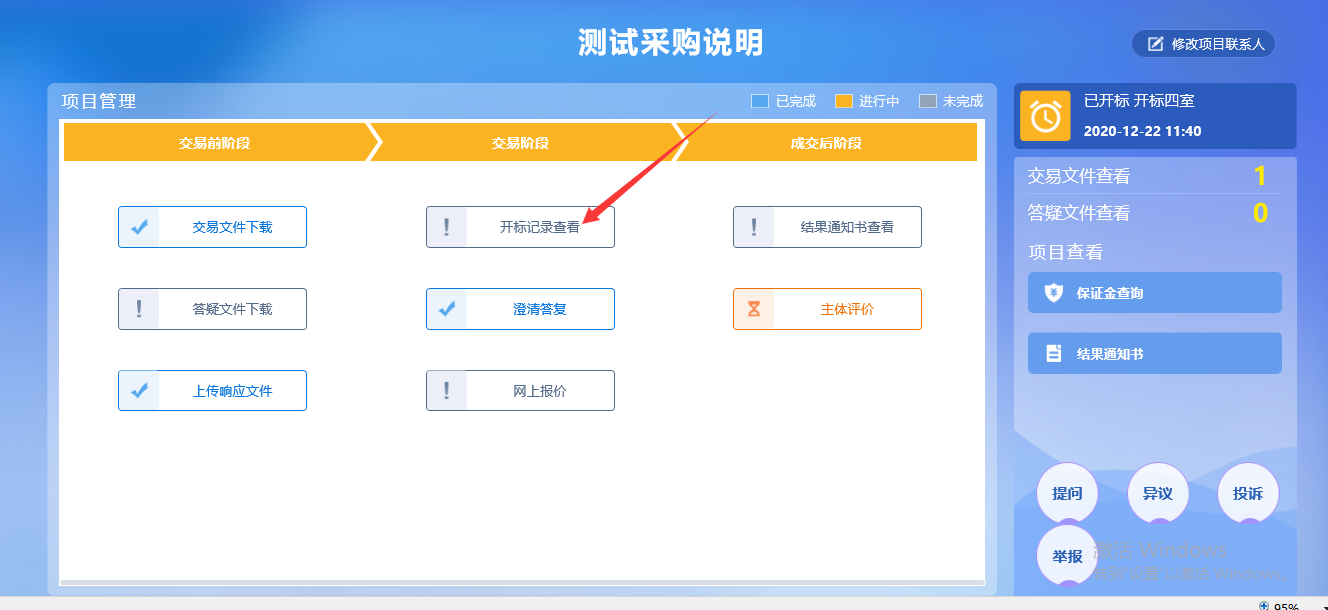 查看开标记录表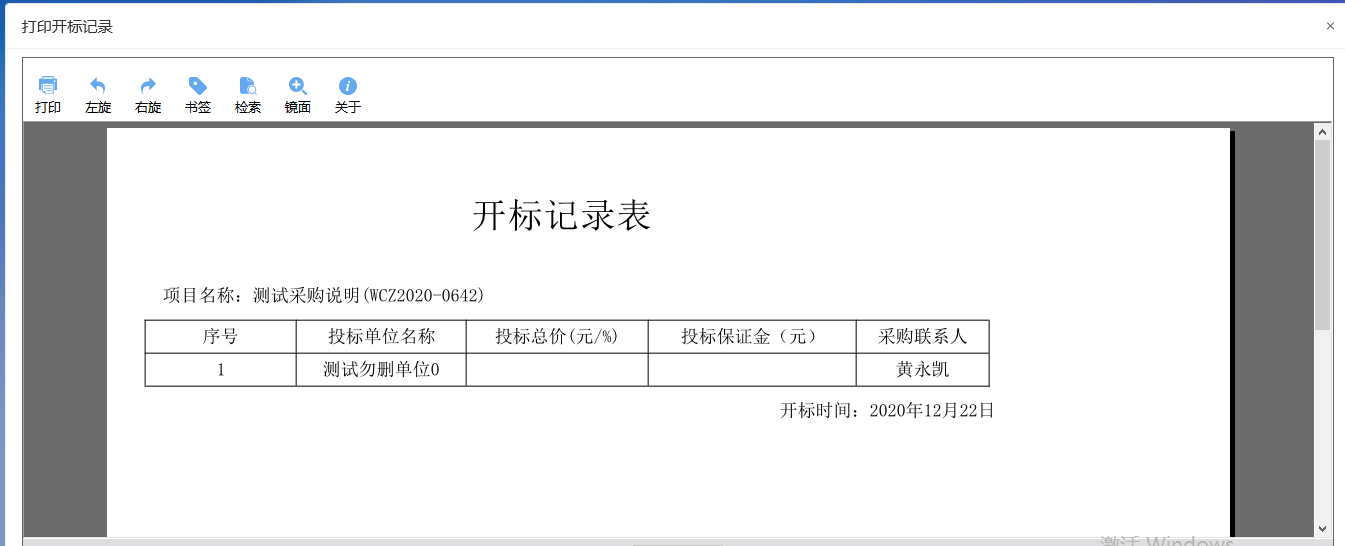 2.6中标通知书查看①在我的项目/中标项目里找到项目信息，点击项目流程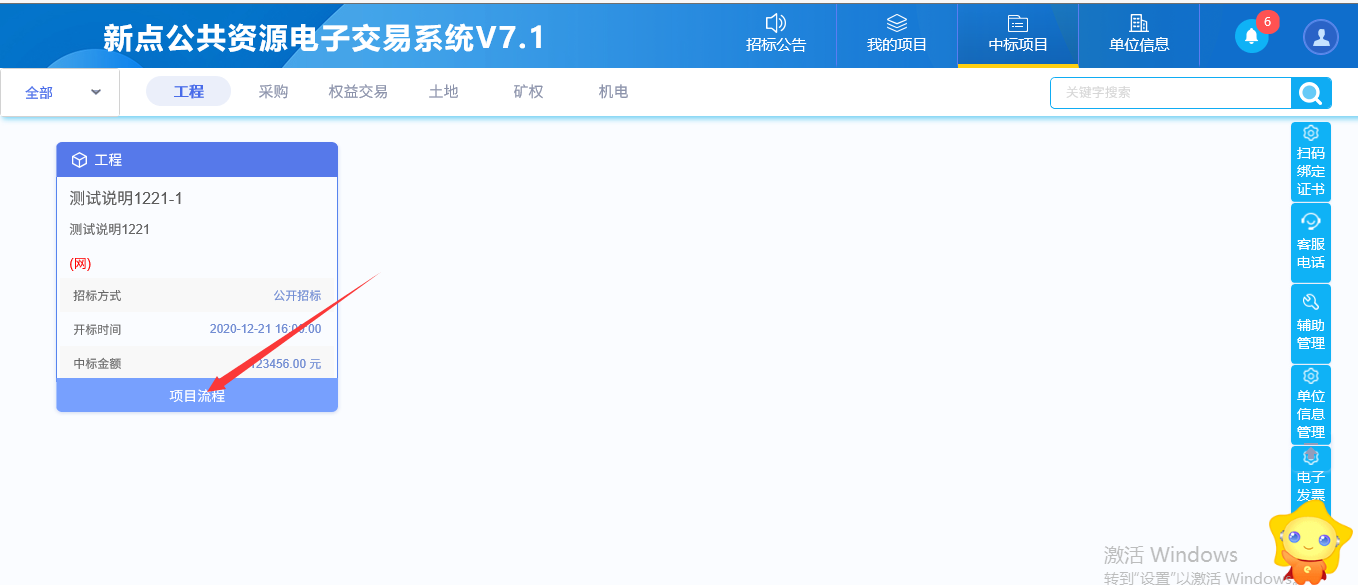 ②点击中标通知书查看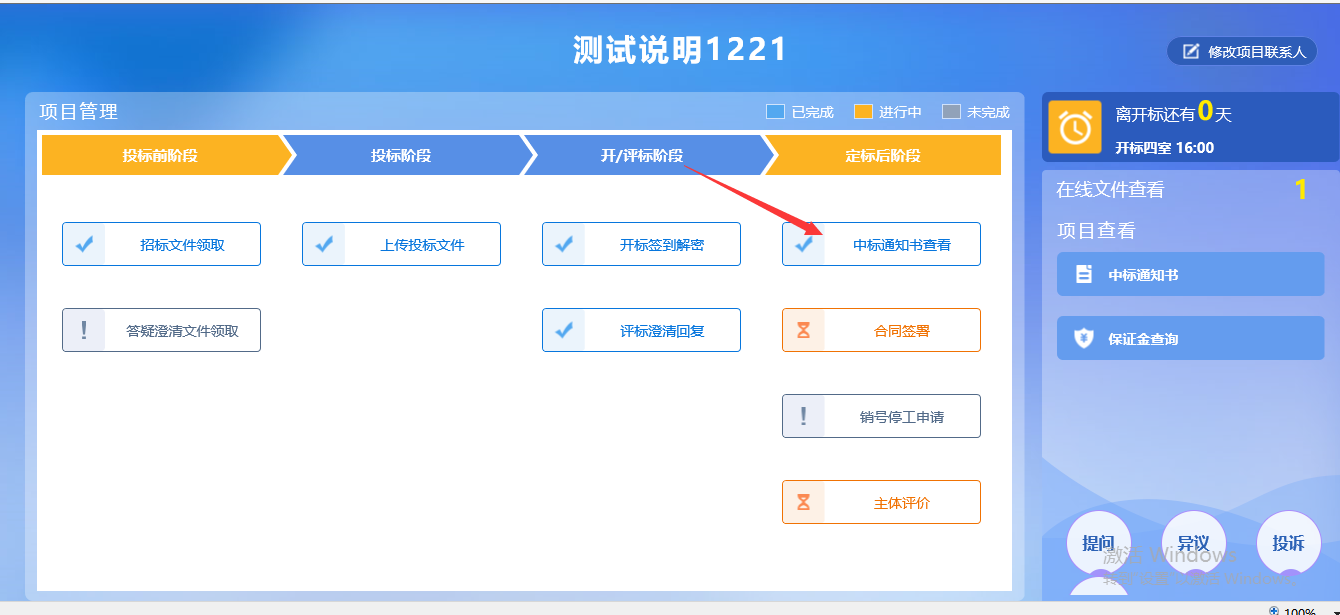 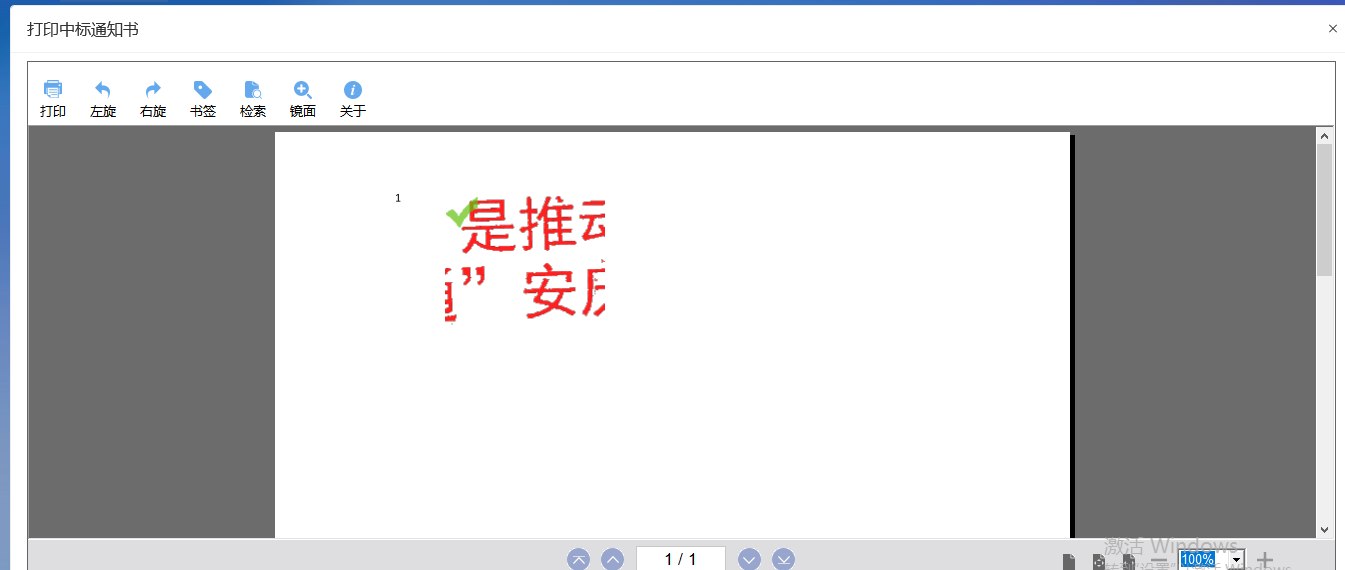 2.7合同签署①在我的项目/中标项目里找到项目信息，点击项目流程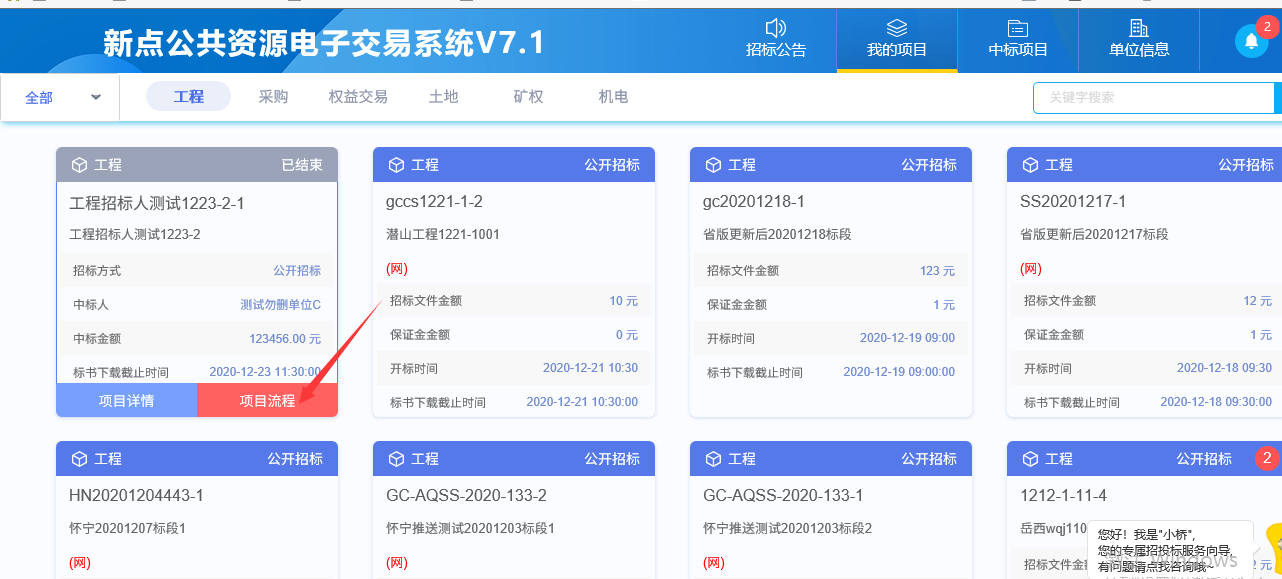 ②在定标后阶段里，点击合同签署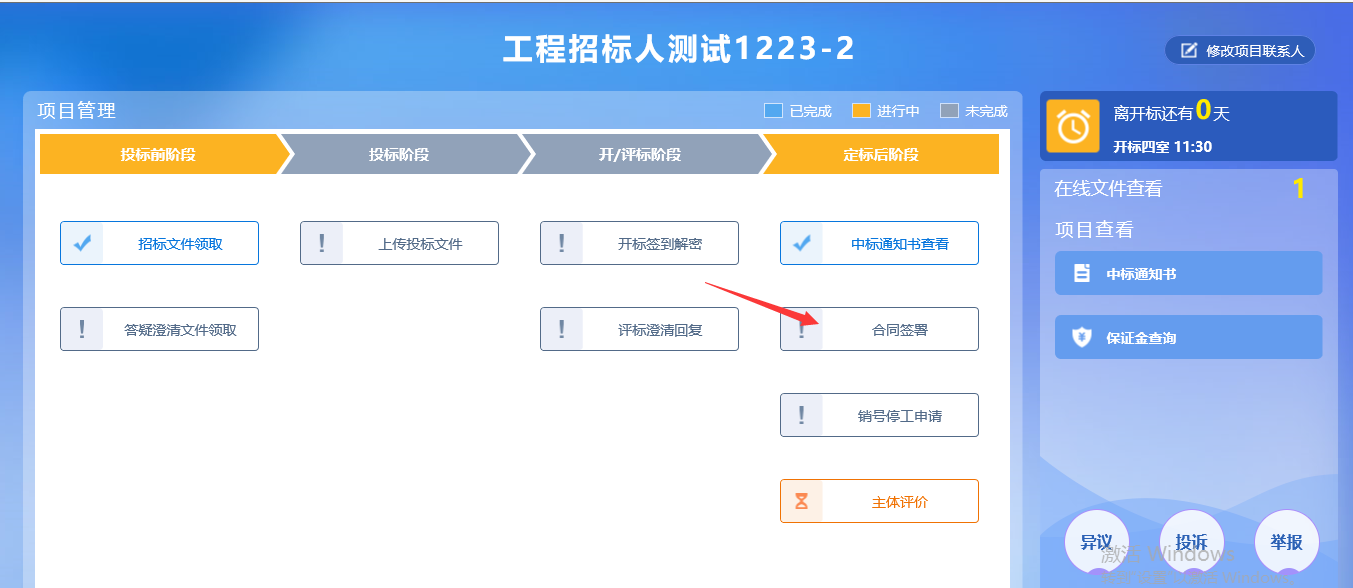 ③完善合同信息，打*号为必填项，如下图所示：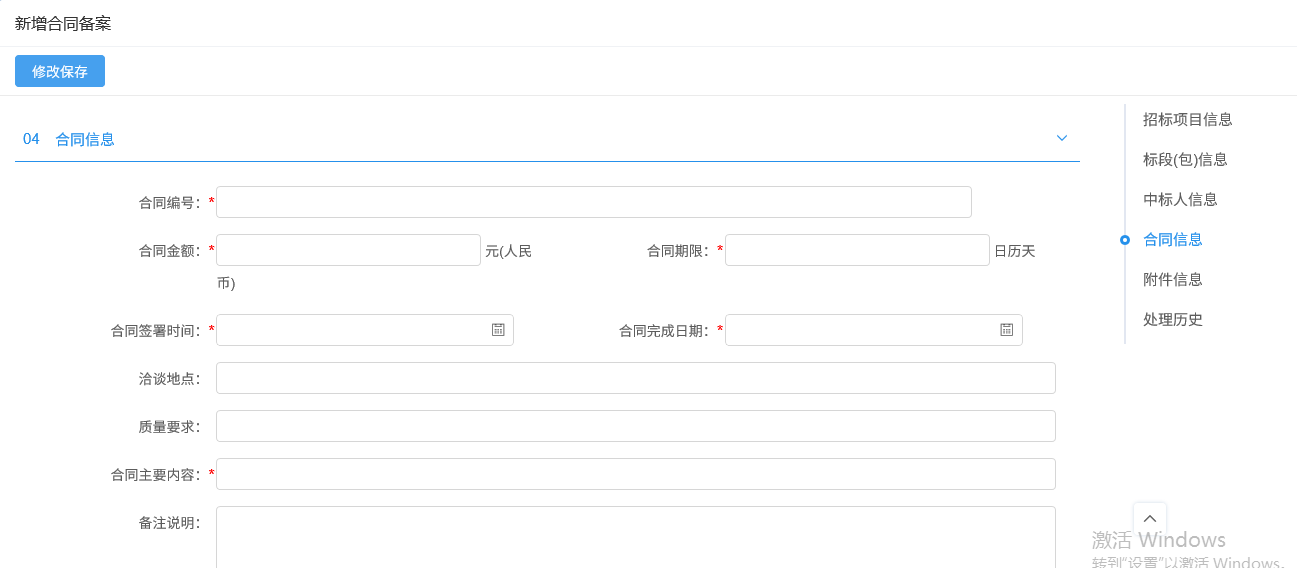 ④在附件信息里，将合同电子件上传至系统，如下图所示：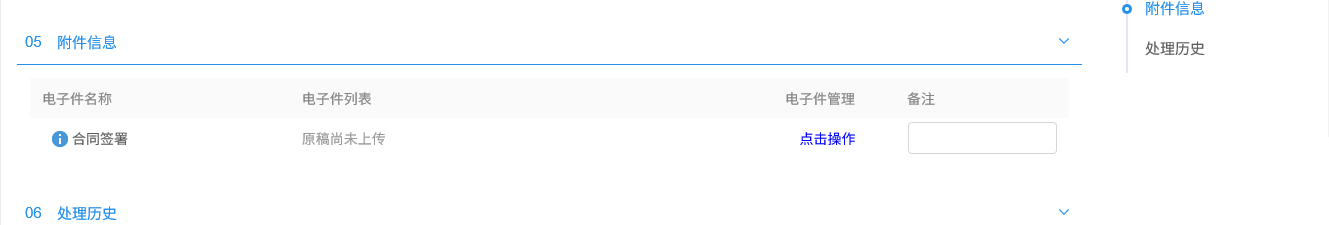 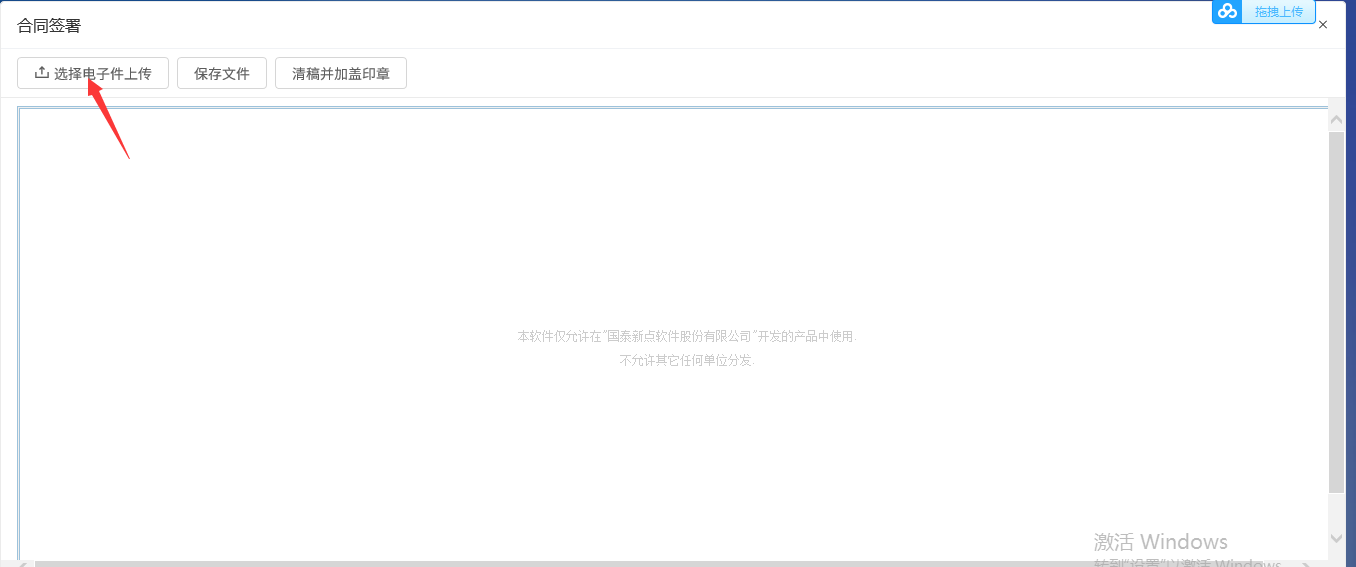 ⑤上传word文档之后，请点击清稿并加盖电子章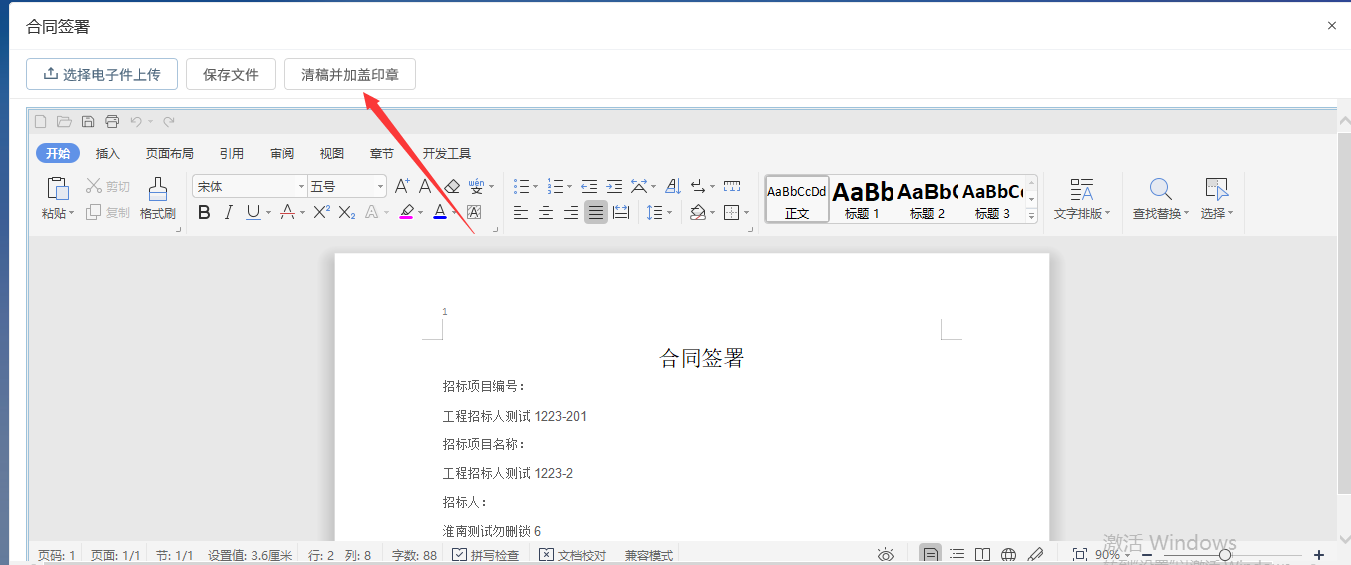 ⑥出现转换为PDF提示请点击确定⑦将办理的CA锁插在电脑上，点击签章，输入密码（默认密码：123456），将电子章盖在合适位置。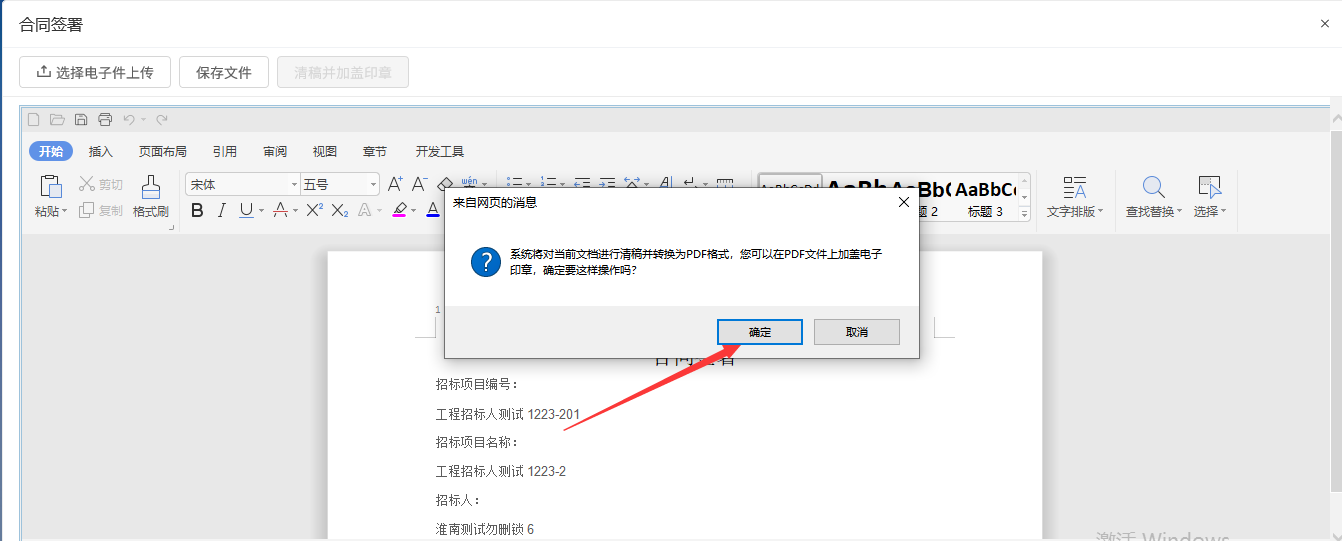 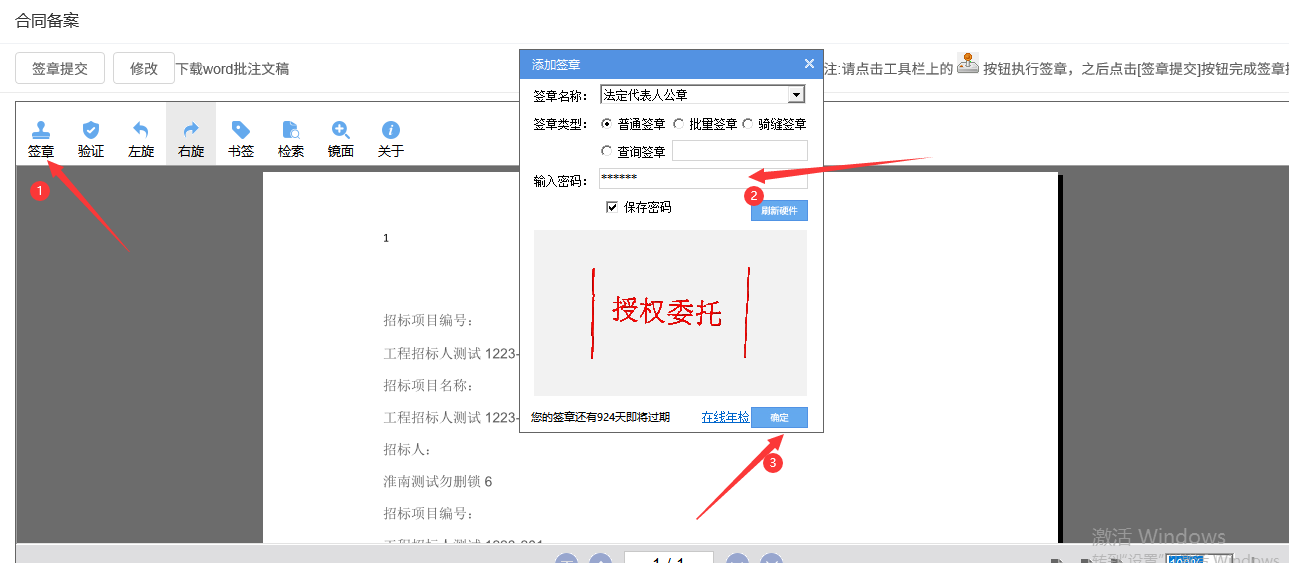 ⑧点击签章提交然后叉掉该页面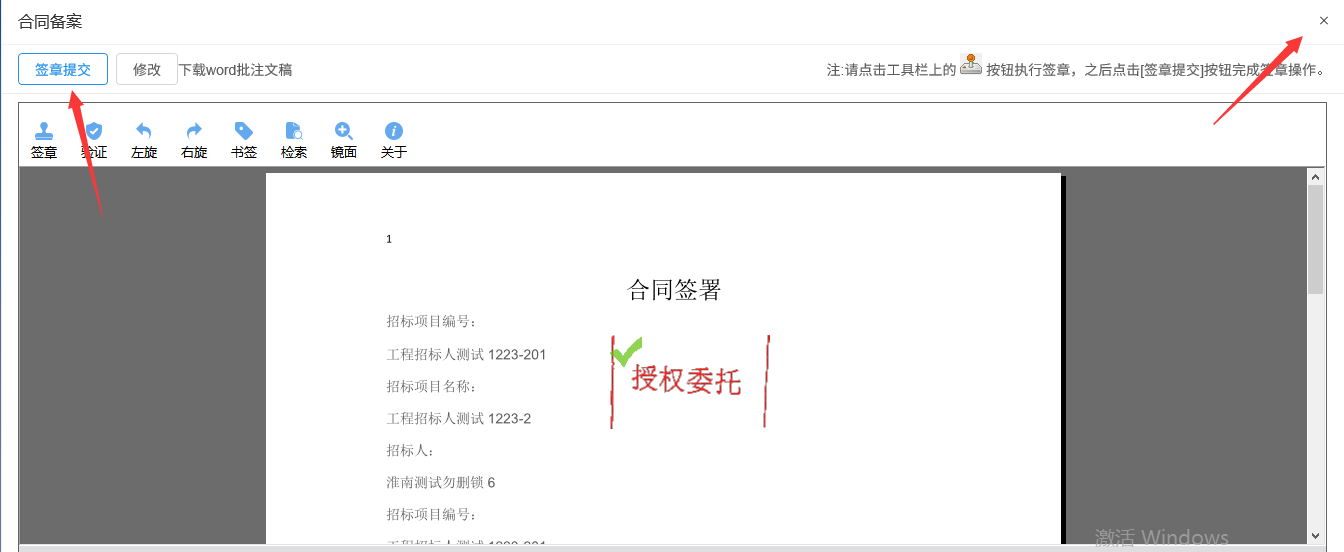 ⑨确认信息无误后点击提交信息按钮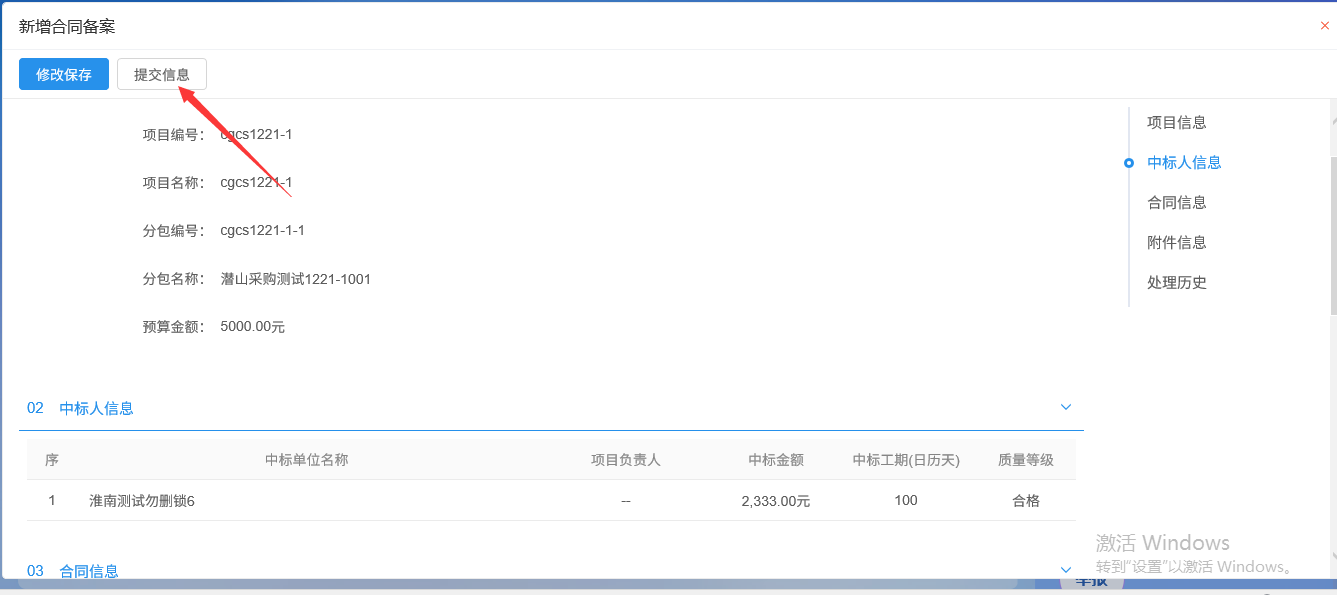 2.8销号停工申请新增销号申请，完善信息后，点击提交信息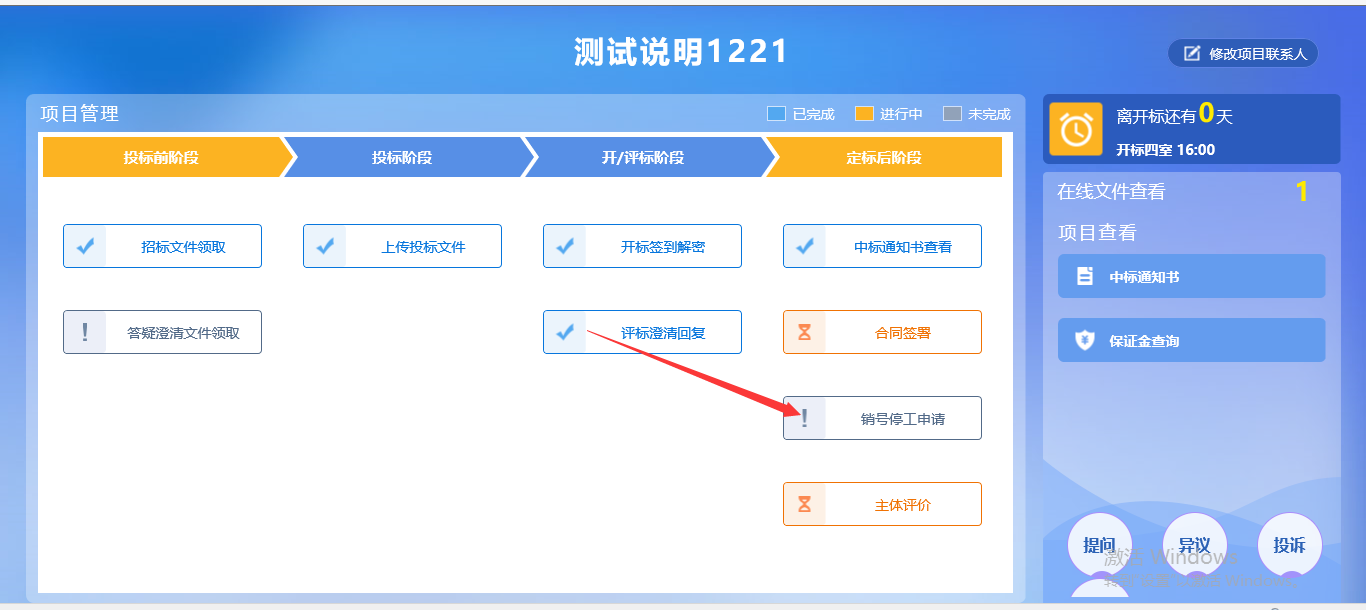 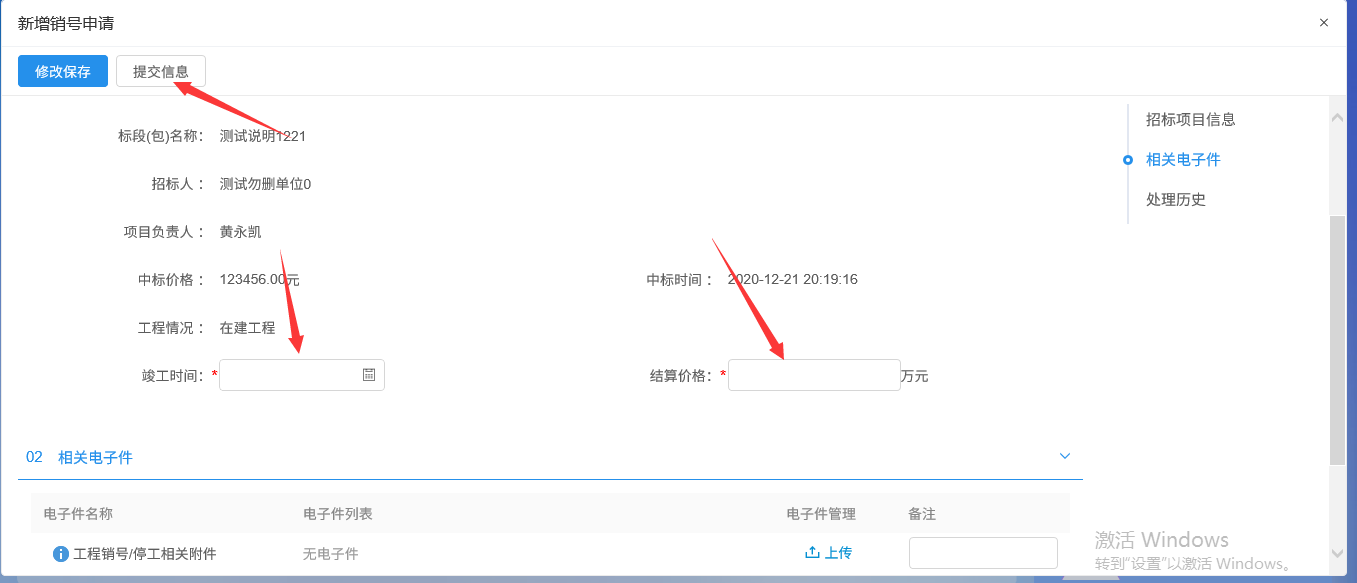 2.9主体评价①选择主体评价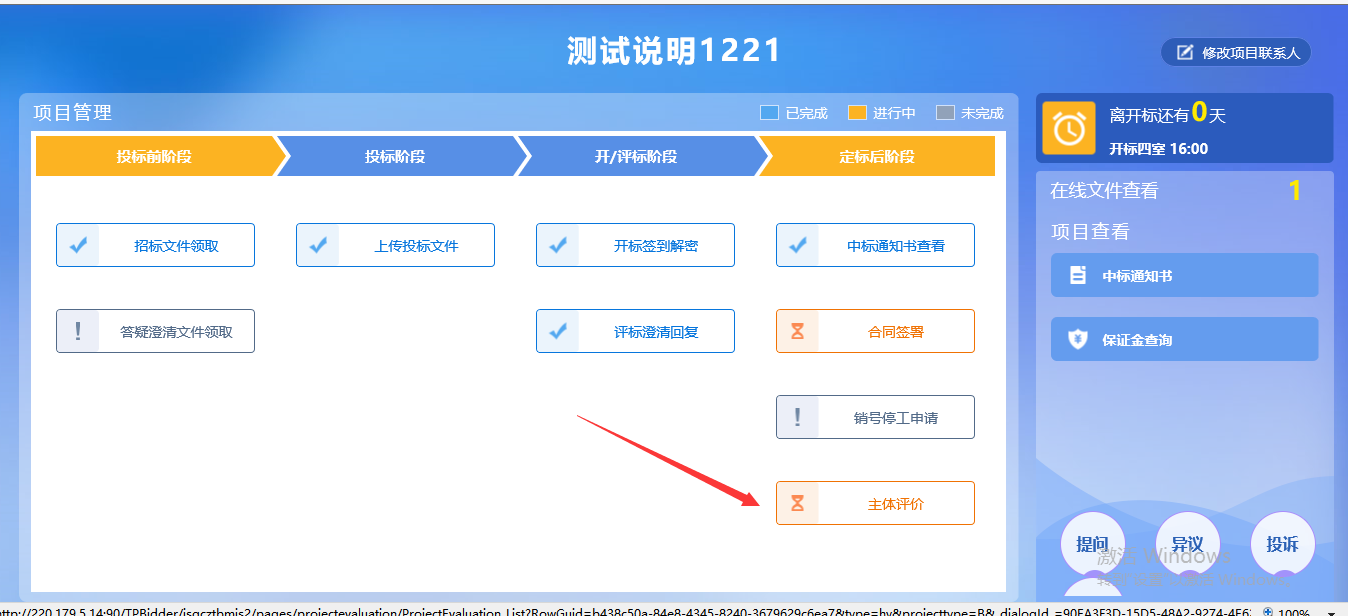 ②挑选标段，点击评价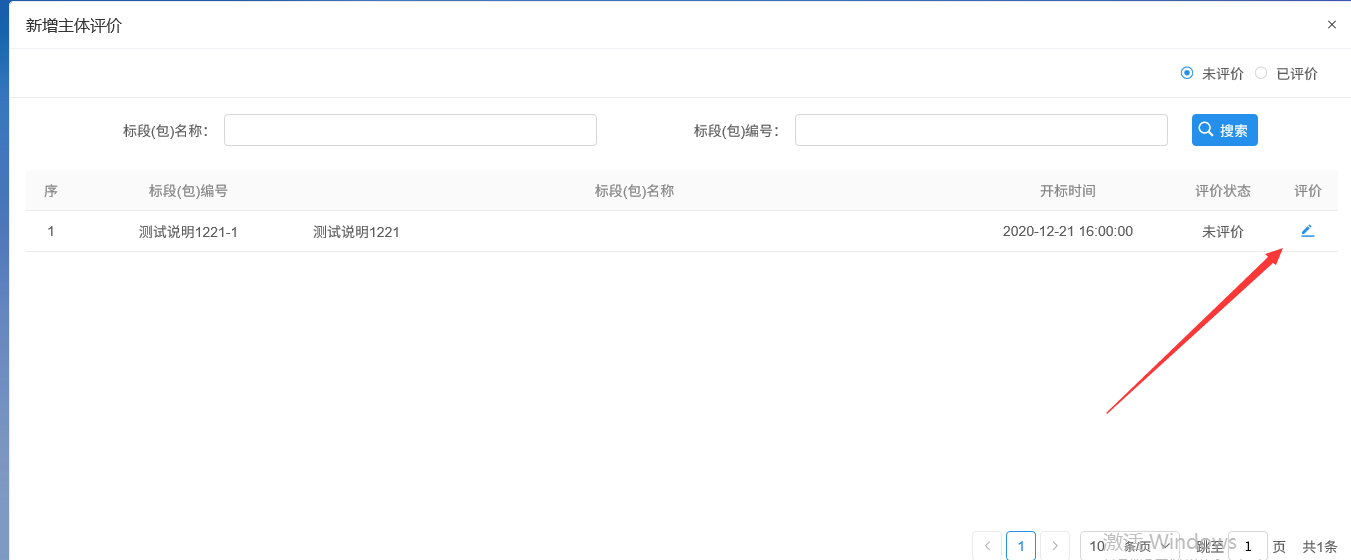 ③完成打分后，点击添加评价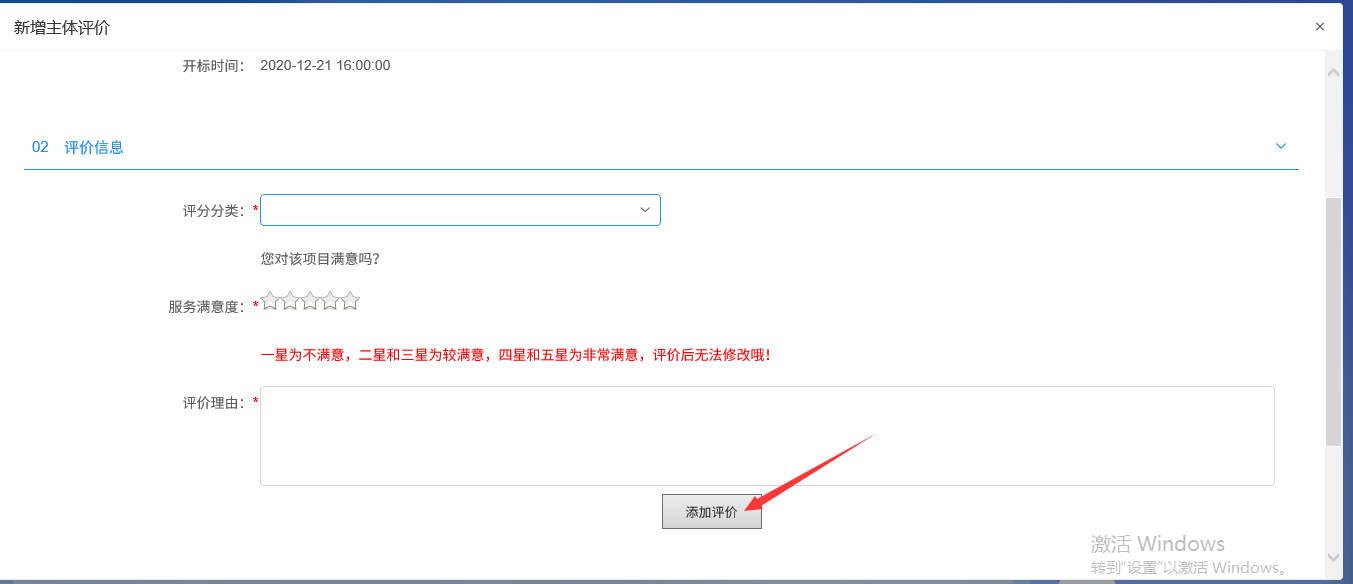 